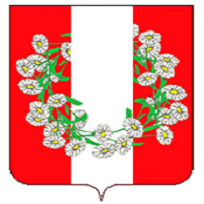 СОВЕТ БУРАКОВСКОГО СЕЛЬСКОГО ПОСЕЛЕНИЯКОРЕНОВСКОГО РАЙОНАРЕШЕНИЕ/проектот 00.12.2022 г                                                                                                                №  00х.БураковскийО бюджете Бураковского сельского поселенияКореновского района на 2023 годи плановый период 2024, 2025 годыСтатья 1. Утвердить основные характеристики бюджета Бураковского сельского поселения Кореновского района (далее по тексту – местный бюджет) на 2023год:общий объем доходов в сумме 18372,2тысяч рублей;общий объем расходов в сумме 18372,2тысяч рублей;верхний предел муниципального внутреннего долга Бураковского сельского поселения Кореновского района на 1 января 2024 года составляет 700,0 тыс. рублей, в том числе верхний предел долга по муниципальным гарантиям Бураковского сельского поселения Кореновского района в сумме 0,0 тыс. рублей;утвердить бюджет Бураковского сельского поселения Кореновского района на 2023 год сбалансированным.Статья 2.  Утвердить основные характеристики местного бюджета на 2024 год и на 2025 год: общий объем доходов на 2024 год в сумме 9387,8 тыс. рублей; общий объем расходов на 2024 год в сумме 9387,8 тыс. рублей том числе условно утвержденные расходы в сумме 300,0 тысяч рублей; общий объем доходов на 2025 год в сумме 8771,0 тыс. рублей; общий объем расходов на 2025 год в сумме 8596,0 тыс. рублей том числе условно утвержденные расходы в сумме 500,0 тысяч рублей;верхний предел муниципального внутреннего долга Бураковского сельского поселения Кореновского района на 1 января 2025 года в сумме 700 тыс. рублей, в том числе верхний предел долга по муниципальным гарантиям муниципального образования Кореновский район в сумме 0,0тыс. рублей;верхний предел муниципального внутреннего долга Бураковского сельского поселения Кореновского района на 1 января 2026 года в сумме 525,0 тыс. рублей, в том числе верхний предел долга по муниципальным гарантиям муниципального образования Кореновский район в сумме 0,0 тыс. рублей;  дефицит (профицит) бюджета Бураковского сельского поселения Кореновского района на 2024 год в сумме 0,0тыс. рублей; профицит бюджета Бураковского сельского поселения Кореновского района на 2025 год в сумме 175,0 тыс. рублей.Статья 3.Утвердить объем поступлений доходов в бюджет Бураковского сельского поселения Кореновского района по кодам видов (подвидов) доходов на 2023 год и в суммах согласно приложению 1 к настоящему решению.Утвердить объем поступлений доходов в бюджет Бураковского сельского поселения Кореновского района по кодам видов (подвидов) доходов на плановый период 2024 год и 2025 год в суммах согласно приложению 2 к настоящему решению.Утвердить в составе доходов бюджета Бураковского сельского поселения Кореновского района безвозмездные поступления из других бюджетов бюджетной системы Российской Федерации на 2023 год согласно приложению 3 к настоящему решению.Утвердить в составе доходов бюджета Бураковского сельского поселения Кореновского района безвозмездные поступления из других бюджетов бюджетной системы Российской Федерации на плановый период 2024 год и 2025 год согласно приложения 4 к настоящему решению.Утвердить нормативы отчислений доходов в бюджет Бураковского сельского поселения Кореновского района на 2023 год и на плановый период 2024 и 2025 годов согласно приложению 5 к настоящему решению.Предоставить право главным администраторам доходов и источников финансирования дефицита бюджета поселения в случаях, установленных бюджетным законодательством Российской Федерации, в установленном порядке осуществлять возврат неиспользованных по состоянию на 1 января 2024 года остатков субсидий, субвенций и иных межбюджетных трансфертов, имеющих целевое назначение, прошлых лет, в краевой бюджет без внесения изменений в настоящее решение.Установить, что безвозмездные поступления от физических и юридических лиц, имеющих целевое назначение, поступившие в местный бюджет, направляются в установленном порядке на увеличение расходов местного бюджета соответственно целям их предоставления. В случае если цель добровольных взносов и пожертвований, поступивших в местный бюджет, не определена, указанные средства направляются на финансовое обеспечение расходов местного бюджета в соответствии с настоящим Решением.Статья 4.Утвердить распределение бюджетных ассигнований местного бюджета по разделам, подразделам классификации расходов бюджета на 2023 год, согласно приложения №6 к настоящему решению.Утвердить распределение бюджетных ассигнований местного бюджета по разделам, подразделам классификации расходов бюджета на плановый период 2024 год и 2025 год, согласно приложения №7 к настоящему решению.Утвердить распределение бюджетных ассигнований по целевым статьям (муниципальным программам и непрограммным направлениям деятельности), группам видов расходов на 2023 год, согласно приложения №9 к настоящему решению.Утвердить распределение бюджетных ассигнований по целевым статьям (муниципальным программам и непрограммным направлениям деятельности), группам видов расходов на плановый период 2024 год и 2025 год, согласно приложения №8 к настоящему решению.Утвердить в составе ведомственной структуры расходов местного бюджета на 2023 год перечень и коды главных распорядителей средств местного бюджета, перечень разделов, подразделов, целевых статей (муниципальных программ и непрограммных направлений деятельности), групп видов расходов   бюджета, согласно приложения №10 к настоящему решению.Утвердить в составе ведомственной структуры расходов местного бюджета на плановый период 2024 и 2025 год перечень и коды главных распорядителей средств местного бюджета, перечень разделов, подразделов, целевых статей (муниципальных программ и непрограммных направлений деятельности), групп видов расходов   бюджета, согласно приложения №11 к настоящему решению.Утвердить в составе ведомственной структуры расходов местного бюджета на 2023 год:общий объем бюджетных ассигнований на исполнение публичных нормативных обязательств в сумме 0,0 тысяч рублей;резервный фонд администрации Бураковского сельского поселения Кореновского района в сумме 15,0 тысяч рублей;объем бюджетных ассигнований инвестиционного фонда Бураковского сельского поселения Кореновского района в сумме 4688,6 тыс. рублей;Утвердить в составе ведомственной структуры расходов местного бюджета на плановый период 2024 год:общий объем бюджетных ассигнований на исполнение публичных нормативных обязательств в сумме 0,0 тысяч рублей;резервный фонд администрации Бураковского сельского поселения Кореновского района в сумме 15,0 тысяч рублей;объем бюджетных ассигнований инвестиционного фонда Бураковского сельского поселения Кореновского района в сумме 0,0 тыс. рублей;Утвердить в составе ведомственной структуры расходов местного бюджета на плановый период 2025 год:общий объем бюджетных ассигнований на исполнение публичных нормативных обязательств в сумме 0,0 тысяч рублей;резервный фонд администрации Бураковского сельского поселения Кореновского района в сумме 15,0 тысяч рублей;объем бюджетных ассигнований инвестиционного фонда Бураковского сельского поселения Кореновского района в сумме 0,0 тыс. рублей;Статья 5.Утвердить источники финансирования дефицита бюджета Бураковского сельского поселения Кореновского района, перечень статей источников финансирования дефицитов бюджетов на 2023 год согласно приложению №12 к настоящему решению, на 2024 и 2025 годы согласно приложению №13 к настоящему решению.Статья 6.Утвердить объем межбюджетных трансфертов, получаемых из других бюджетов и (или) предоставляемых другим бюджетам бюджетной системы Российской Федерации, на 2023 год согласно приложению №14 к настоящему решению, на 2024 и 2025 годы согласно приложению № 15 к настоящему решению.Установить, что субсидии (межбюджетные трансферты) некоммерческим организациям, не являющимся казенными учреждениями, в соответствии со статьей 78.1 Бюджетного кодекса Российской Федерации предоставляются в пределах бюджетных ассигнований, к настоящему решению и (или) сводной бюджетной росписью, в порядке, установленном нормативными правовыми актами администрации Бураковского сельского поселения Кореновского района.Статья 7.Утвердить распределение бюджетных ассигнований на осуществление бюджетных инвестиций в форме капитальных вложений в объекты муниципальной собственности Бураковского сельского поселения Кореновского района и предоставление муниципальным бюджетным учреждениям, субсидий на осуществление капитальных вложений в объекты муниципальной собственности Бураковского сельского поселения Кореновского района софинансирование капитальных вложений в которые осуществляется за счет межбюджетных субсидий из краевого бюджета, по объектам в 2023 году согласно приложению 20 к настоящему решению, в 2024 и 2025 годах согласно приложению 20 к настоящему решению.Не использованные по состоянию на 1 января 2024 года остатки межбюджетных трансфертов, предоставленных из местного бюджета бюджету муниципального образования Кореновский район, имеющих целевое назначение, подлежат возврату в местный бюджет в сроки и порядке, которые установлены администрацией Бураковского сельского поселения Кореновского района.Статья 8Учесть в составе расходов бюджета поселения субвенции на исполнение полномочий по первичному воинскому учету на территориях, где отсутствуют военные комиссариаты на 2023 год в сумме 296,6 тысяч рублей  и на плановый период 2024 год в сумме 264,3 рублей; на 2025 год в сумме 264,3 рублей.Учесть в составе расходов бюджета поселения субвенции на исполнение поселениями государственных полномочий по образованию и организации деятельности административных комиссий в сумме на 2023 год 3,8 тысяч рублей и на плановый период 2024 год в сумме 3,8 рублей; на 2025 год в сумме 3,8 рублей.Статья 9Установить, что администрация Бураковского сельского поселения Кореновского района не вправе принимать решения, приводящие к увеличению в 2023 году и плановом периоде 2024 и 2025 году штатной численности муниципальных служащих, за исключением случаев принятия решений о наделении исполнительно – распорядительного органа муниципального образования Бураковское сельское поселение Кореновского района дополнительными функциями в пределах установленной в соответствии с законодательством компетенции, требующими увеличения штатной численности, а также ликвидации подведомственных исполнительно-распорядительному органу  Бураковского сельского поселения Кореновского района муниципальных учреждений. Предусмотреть бюджетные ассигнования в целях повышения средней заработной платы отдельным категориям работников бюджетной сферы с 1 октября 2023 года на 4 процента. Предусмотреть бюджетные ассигнования на увеличение размеров денежного вознаграждения выборных должностных лиц, осуществляющих свои полномочия на постоянной основе, муниципальных служащих в соответствии с присвоенными им классными чинами и работников, замещающих должности, не являющиеся должностями муниципальной службы администрации Бураковского сельского поселения с 1 октября 2023 года на 4 процента.Статья 10Утвердить программу муниципальных внутренних заимствований Бураковского сельского поселения Кореновского района на 2023 год согласно приложению 18 и на плановый период 2024 и 2025 годов согласно приложению 19 к настоящему решению.Установить предельный объем муниципального долга Бураковского сельского поселения Кореновского района на 2023 год в сумме 8358,9 тысяч рублей и на плановый период 2024 год в сумме 8397,9 тысяч рублей и 2025 год в сумме8435,9 тысяч рублей.Установить предельный объем расходов на обслуживание муниципального долга Бураковского сельского поселения Кореновского района в сумме 2710,8 тысяч рублей и на плановый период 2024 год в сумме 1368,0 тысяч рублей и 2025 год в сумме 1265,4 тысяч рублей.Утвердить программу муниципальных гарантий Бураковского сельского поселения Кореновского района в валюте Российской Федерации на 2023 год согласно приложению 16 и на плановый период 2024 и 2025 годов согласно приложению 17 к настоящему решению.Установить, что в 2023 году предоставление межбюджетных трансфертов из бюджета Бураковского сельского поселения Кореновского района в бюджет муниципального образования Кореновский район в форме иных межбюджетных трансфертов, имеющих целевое назначение, осуществляется в пределах суммы, необходимой для оплаты денежных обязательств по расходам получателей средств бюджета муниципального образования Кореновский район, источником финансового обеспечения которых являются данные межбюджетные трансферты.Установить, что в 2023 году получатели средств бюджета Бураковского сельского поселения Кореновского района вправе предусматривать в заключаемых ими муниципальных контрактах (договорах) на поставку товаров, выполнение работ, оказание услуг (далее – договор) авансовые платежи в размере, установленном настоящим пунктом, если иное не установлено федеральными законами, указами Президента Российской Федерации, настоящим решением или иным нормативным правовым актом Российской Федерации, Краснодарского края и Бураковского сельского поселения Кореновский район, в пределах лимитов бюджетных обязательств на соответствующий финансовый год, доведенных до них в установленном порядке на соответствующие цели:1) в размере до 100 процентов от суммы договора:а) об оказании услуг связи, о подписке на печатные издания и об их приобретении;б) об организации профессионального образования и дополнительного профессионального образования лиц, замещающих муниципальные должности и должности муниципальной службы в Бураковском сельском поселении Кореновского района и работников муниципальных бюджетных учреждений Бураковского сельского поселения Кореновского района и иных мероприятий по профессиональному развитию;в) о проведении государственной экспертизы проектной документации и результатов инженерных изысканий, о проведении проверки достоверности определения сметной стоимости строительства, реконструкции, капитального ремонта объектов капитального строительства;г) о приобретении авиа- и железнодорожных билетов, билетов для проезда городским и пригородным транспортом, об осуществлении грузовых перевозок авиационным и железнодорожным транспортом;д) о проведении мероприятий по тушению пожаров;е) об обязательном страховании гражданской ответственности владельцев транспортных средств и других видов обязательного страхования;ж) 	на проведение конгрессов, форумов, фестивалей, конкурсов, представление экспозиций Бураковского сельского поселения Кореновского района на региональных, национальных и иных выставочно-ярмарочных мероприятиях;з) 1.	на приобретение объектов недвижимости в собственность	Бураковского сельского поселения Кореновского района;и) о проведении противоградовых мероприятий;к) в размере до 30 процентов от суммы договора – по остальным договорам.Утвердить источники внутреннего финансирования дефицита бюджета Бураковского сельского поселения Кореновского района, перечень статей и видов источников финансирования дефицита бюджета на 2023 год и на плановый период 2024 и 2025 годов согласно приложению 12 и 13 к настоящему решению.Статья 11.Установить, что кассовое обслуживание по исполнению бюджета поселения в 2023 году и в плановом периоде 2024 и 2025 годов осуществляется УФК по Краснодарскому краю на основании заключенного договора.Установить в соответствии с пунктом 3 статьи 217 Бюджетного кодекса Российской Федерации следующие основания для внесения изменений в показатели сводной бюджетной росписи местного бюджета без внесения изменений в настоящее решение, связанные с особенностями исполнения местного бюджета:изменение наименования главного распорядителя бюджетных средств и (или) изменение структуры органов местного самоуправления Бураковского сельского поселения Кореновского района; внесение изменений в муниципальные программы в части изменения мероприятий (подпрограмм) муниципальной программы (подпрограммы) распределения и (или) перераспределения средств местного бюджета между мероприятиями муниципальной программы (подпрограммы), включая изменение кодов бюджетной классификации в связи с указанным изменением и (или) перераспределением средств местного бюджета, в установленном порядке;перераспределение бюджетных ассигнований в пределах, предусмотренных главным распорядителям средств местного бюджета на предоставление бюджетным учреждениям субсидий на финансовое обеспечение муниципального задания на оказание государственных услуг (выполнение работ) и субсидий на иные цели, между разделами, подразделами, целевыми статьями классификации расходов бюджетов, видами расходов классификации расходов бюджетов;перераспределение бюджетных ассигнований между подгруппами и элементами вида расходов классификации расходов бюджетов, в пределах общего объема бюджетных ассигнований, предусмотренных главному распорядителю средств местного бюджета по соответствующей целевой статье и группе вида расходов классификации расходов бюджетов, за исключением случаев, установленных настоящим решением;детализация кодов целевых статей;изменение и (или) уточнение бюджетной классификации Министерством финансов Российской Федерации;перераспределение бюджетных ассигнований между кодами классификации расходов бюджетов для финансового обеспечения непредвиденных расходов, связанных с ликвидацией последствий стихийных бедствий и других чрезвычайных ситуаций, в соответствии с нормативным правовым актом администрации Бураковского сельского поселения Кореновского района.Статья 12.1. Средства в валюте Российской Федерации, поступающие во временное распоряжение в бюджет Бураковского сельского поселения Кореновского района в соответствии с законодательными и иными нормативными правовыми актами Российской Федерации, Краснодарского края и нормативными правовыми актами Бураковского сельского поселения Кореновского района, учитываются на лицевых счетах, открытых им в УФК по Краснодарскому краю, в установленном порядке.2. Остатки средств местного бюджета, сложившиеся на 1 января 2023года, в полном объеме могут направляться в 2023 году на покрытие временных кассовых разрывов, возникающих в ходе исполнения местного бюджета.Статья 13.1. Предоставление, использование и возврат бюджетных кредитов, полученных из районного или регионального бюджета, осуществляются в порядке и сроки, установленные настоящей статьей, нормативными правовыми актами Совета Бураковского сельского поселения Кореновского района и заключенными в соответствии с ними договорами.2. Установить, что бюджетные кредиты бюджету Бураковского сельского поселения Кореновского района предоставляются из районного или регионального бюджета на основании обращения главы Бураковского сельского поселения Кореновского района на:1) покрытие временных кассовых разрывов, возникающих при исполнении бюджета Бураковского сельского поселения Кореновского района, со сроком возврата в 2023 году на условиях возмездности и возвратности при условии утверждения решения Совета о бюджете Бураковского сельского поселения Кореновского района.2) ликвидацию последствий стихийных бедствий со сроком возврата в 2023году на условиях возвратности.3. Установить плату за пользование бюджетными кредитами на:1) покрытие временных кассовых разрывов, возникающих при исполнении бюджета, а Бураковского сельского поселения Кореновского район, в размере одной второй ставки рефинансирования Центрального банка Российской Федерации, действующей на день заключения договора о предоставлении бюджетного кредита;2) частичное покрытие дефицита бюджета Бураковского сельского поселения Кореновского района в размере трёх четвёртых ставки рефинансирования Центрального банка Российской Федерации, действующей на день заключения договора о предоставлении бюджетного кредита;3) ликвидацию последствий стихийных бедствий - по ставке 0 процентов.4. Бюджетные кредиты из районного бюджета не предоставляются в случае:1) не выполнены требования, установленные статьями 92.1, 107 и 111 Бюджетного кодекса Российской Федерации;2) имеется просроченная задолженность по денежным обязательствам перед районным бюджетом.5. Предусмотреть принятие обязательства привлечения в бюджет поселения кредитов от кредитных организаций исключительно по ставкам на уровне не более чем уровень ключевой ставки, установленный Центральным банком Российской Федерации, увеличенный на 1 процент годовых.Статья141. Нормативные правовые акты Бураковского сельского поселения Кореновского района подлежат приведению в соответствие с настоящим решением в двухмесячный срок со дня вступления в силу настоящего решения.2. Настоящее решение вступает в силу со дня его опубликования, но не ранее 1 января 2023 года.Глава Бураковского сельского поселенияКореновского района                                                              Л.И. ОрлецкаяПРИЛОЖЕНИЕ № 1                                                 к решению Совета Бураковского                                                  сельского поселения Кореновского района                                                     «О бюджете Бураковского сельского                                                   поселения Кореновского района на 2023 год и плановый период 2024-2025 годы»                                                                                  от  00.12.2022 года №   ОБЪЕМпоступлений доходов бюджета Бураковского сельского поселения по кодам видов (подвидов) доходов на 2023 год.тыс.руб.Глава Бураковского сельского поселенияКореновского района                                                               Л.И.Орлецкая       ПРИЛОЖЕНИЕ № 2                                                 к решению Совета Бураковского                                                  сельского поселения Кореновского района                                                     «О бюджете Бураковского сельского                                                   поселения Кореновского района на 2023 год и плановый период 2024-2025 годы»                                                     от 00.12.2022 года № 00  ОБЪЕМпоступлений доходов бюджета Бураковского сельского поселения по кодам видов (подвидов) доходов на 2024 и 2025 годы.(тыс. рублей)Глава Бураковского сельского поселенияКореновского района                                                               Л.И.Орлецкая                            ПРИЛОЖЕНИЕ № 3                                                 к решению Совета Бураковского                                                  сельского поселения Кореновского района                                                     «О бюджете Бураковского сельского                                                   поселения Кореновского района на 2023 год и плановый период 2024-2025 годы»                                                     от 00.12.2022года № 00  Глава Бураковского сельского поселенияКореновского района                                                                Л.И. Орлецкая                            ПРИЛОЖЕНИЕ № 3                                                 к решению Совета Бураковского                                                  сельского поселения Кореновского района                                                     «О бюджете Бураковского сельского                                                   поселения Кореновского района на 2023 год и плановый период 2024-2025 годы»                                                     от 00.12.2022года №   Глава Бураковского сельского поселенияКореновского района                                                          Л.И.ОрлецкаяПРИЛОЖЕНИЕ № 5к решению Совета Бураковского сельского поселения Кореновского района                            «О бюджете Бураковского сельского                                поселения Кореновского района на 2023 год и плановый период 2024-2025 годы»от 00.12.2022 года  №  Нормативы распределения поступлений в бюджет Бураковского сельского поселения Кореновского района на 2023 год и на плановый период 2023 и 2024 годов.Глава Бураковского сельского поселения      Кореновского района                                                                    Л.И. Орлецкая                                                       ПРИЛОЖЕНИЕ № 6                                                 к решению Совета Бураковского                                                  сельского поселения Кореновского района                                                     «О бюджете Бураковского сельского                                                   поселения Кореновского района на 2023 год и плановый период 2024-2025 годы»                                                     от 00.12.2022 года №Распределение бюджетных ассигнований местного бюджета по разделам, подразделам классификации расходов бюджета на 2023 годтыс.рублейГлаваБураковского сельского поселенияКореновского района                                                               Л.И.ОрлецкаяГлава Бураковского сельского поселенияКореновского района                                                               Л.И.ОрлецкаяПРИЛОЖЕНИЕ № 8                                                 к решению Совета Бураковского                                                  сельского поселения Кореновского района                                                     «О бюджете Бураковского сельского                                                   поселения Кореновского района на 2023 год и плановый период 2024-2025 годы»                                                    от 00.12.2022 года № Распределение бюджетных ассигнований по целевым статьям (муниципальным программам и непрограммным направлениям деятельности), группам видов расходов классификации расходов бюджета на 2024-2025гг.тыс.рублейГлаваБураковского сельского поселенияКореновского района                                                                      Л.И.Орлецкая                                           ПРИЛОЖЕНИЕ № 9                                                 к решению Совета Бураковского                                                  сельского поселения Кореновского района                                                     «О бюджете Бураковского сельского                                                   поселения Кореновского района на 2023 год и плановый период 2024-2025 годы»                                                    от 00.12.2022 года № Распределение бюджетных ассигнований по целевым статьям (муниципальным программам и непрограммным направлениям деятельности), группам видов расходов классификации расходов бюджета на 2023г.тыс.рублейГлаваБураковского сельского поселенияКореновского района                                                                      Л.И.Орлецкая                                                                       ПРИЛОЖЕНИЕ № 10                                                 к решению Совета Бураковского                                                  сельского поселения Кореновского района                                                     «О бюджете Бураковского сельского                                                   поселения Кореновского района на 2023 год и плановый период 2024-2025 годы»                                                 от 00.12. 2022 года №     Ведомственная структура расходов местного бюджета на 2023 годтыс.руб.Глава Бураковского сельского поселенияКореновского района                                                                Л.И.Орлецкая                            ПРИЛОЖЕНИЕ № 11                                                 к решению Совета Бураковского                                                  сельского поселения Кореновского района                                                     «О бюджете Бураковского сельского                                                   поселения Кореновского района на 2023 год и плановый период 2024-2025 годы»                                                 от 00.12.2022года №     Ведомственная структура расходов местного бюджета на 2024-2025 годтыс.руб.Глава Бураковского сельского поселения Кореновского района                                                                        Л.И. Орлецкая ПРИЛОЖЕНИЕ № 12                                                 к решению Совета Бураковского                                                  сельского поселения Кореновского района                                                     «О бюджете Бураковского сельского                                                   поселения Кореновского района на 2023 год и плановый период 2024-2025 годы»                                                     от 00.12.2022года № Источники внутреннего финансирования дефицита бюджета местного бюджета на 2023год.                                                                                                     (тыс. рублей)Глава Бураковского сельского поселения      Кореновского района                                                                Л.И.ОрлецкаяПРИЛОЖЕНИЕ № 13                                                 к решению Совета Бураковского                                                  сельского поселения Кореновского района                                                     «О бюджете Бураковского сельского                                                   поселения Кореновского района на 2023 год»                                                     от 00.12.2022года № Источники внутреннего финансирования дефицита бюджета местного бюджета на 2024-2025годы.                                                                                                     (тыс. рублей)Глава Бураковского сельского поселения      Кореновского района                                                                Л.И.ОрлецкаяРаздел 1.ОБЪЕМмежбюджетных трансфертов, получаемых из других бюджетов бюджетной системы Российской Федерации на 2023 год(тыс. рублей)Раздел 2.ОБЪЕМмежбюджетных трансфертов, предоставляемых другим бюджетам бюджетной системы Российской Федерации на 2023 год (тыс. рублей)Раздел 1.ОБЪЕМмежбюджетных трансфертов, получаемых из других бюджетов бюджетной системы Российской Федерации на 2024-2025 годы(тыс. рублей)Раздел 2.ОБЪЕМмежбюджетных трансфертов, предоставляемых другим бюджетам бюджетной системы Российской Федерации на 2024-2025 годы (тыс. рублей)ПРИЛОЖЕНИЕ № 16к решению Совета Бураковского сельского поселения Кореновского района                                                     «О бюджете Бураковского сельского                                                   поселения Кореновского района на 2023 год и плановый период 2024-2025 годы»		                          от 00.12.2022года № Программа муниципальных гарантий Бураковского сельского поселенияКореновского района в валюте Российской Федерации на 2023 годРаздел 1. Перечень подлежащих предоставлению гарантий Бураковского сельского поселения Кореновского района в 2023годуРаздел 2.  Общий объем бюджетных ассигнований, предусмотренных на исполнение гарантий Бураковского сельского поселения Кореновского района по возможным гарантийным случаям в 2023году.Глава Бураковского сельского поселенияКореновского района                                                                    Л.И.ОрлецкаяПРИЛОЖЕНИЕ № 17к решению Совета Бураковского сельского поселения Кореновского района                                                     «О бюджете Бураковского сельского                                                   поселения Кореновского района на 2023 год и плановый период 2024-2025 годы»		                          от 00.12.2022года № Программа муниципальных гарантий Бураковского сельского поселенияКореновского района в валюте Российской Федерации на 2024-2025 годРаздел 1. Перечень подлежащих предоставлению гарантий Бураковского сельского поселения Кореновского района в 2024-2025годуРаздел 2.  Общий объем бюджетных ассигнований, предусмотренных на исполнение гарантий Бураковского сельского поселения Кореновского района по возможным гарантийным случаям в 2024-2025году.Глава Бураковского сельского поселенияКореновского района                                                                    Л.И.ОрлецкаяПРИЛОЖЕНИЕ № 18к решению Совета Бураковского сельского поселения Кореновского района                                                     «О бюджете Бураковского сельского                                                   поселения Кореновского района на 2023 год и плановый период 2024-2025 годы»от 00.12.2022года №  Программа муниципальных внутренних заимствований администрации Бураковского сельского поселения Кореновского района на 2023 год                                                                                                      (тыс. рублей)Глава Бураковского сельского поселенияКореновского района                                                                Л.И.ОрлецкаяПРИЛОЖЕНИЕ № 19к решению Совета Бураковского сельского поселения Кореновского района                                                     «О бюджете Бураковского сельского                                                   поселения Кореновского района на 2023 год и плановый период 2024-2025 годы»от 00.12.2022года №  Программа муниципальных внутренних заимствований администрации Бураковского сельского поселения Кореновского района на 2024,2025 год                                                                                                      (тыс. рублей)Глава Бураковского сельского поселенияКореновского района                                                                Л.И.Орлецкая                            ПРИЛОЖЕНИЕ № 20                                                 к решению Совета Бураковского                                                  сельского поселения Кореновского района                                                     «О бюджете Бураковского сельского                                                   поселения Кореновского района на 2023 год и плановый период 2024-2025 годы»                                                 от 00.12.2022 года №     Распределение бюджетных ассигнований на осуществление бюджетных инвестиций в форме капитальных вложений в объекты муниципальной собственности Бураковского сельского поселения Кореновского района и предоставление муниципальным бюджетным учреждениям, субсидий на осуществление капитальных вложений в объекты муниципальной собственности Бураковского сельского поселения Кореновского района софинансирование капитальных вложений в которые осуществляется за счет межбюджетных субсидий из краевого бюджета, по объектам в 2023, 2024, 2025гг годутыс.руб.Глава Бураковского сельского поселенияКореновского района                                                                Л.И.ОрлецкаяКодНаименование доходаСумма1 00 00000 00 0000 000Налоговые и неналоговые доходы8358,91 01 00000 00 0000 000Налоги на прибыль, доходы1878,01 01 02000 01 0000 110 Налог на доходы физических лиц*1878,01 03 00000 00 0000 000Налоги на товары (работы, услуги), реализуемые на территории Российской Федерации2052,01 03 02000 01 0000 110Акцизы по подакцизным товарам (продукции), производимым на территории Российской Федерации*2052,01 05 00000 00 0000 000Налоги на совокупный доход1500,01 05 03000 01 0000 110Единый сельскохозяйственный налог*1500,01 06 00000 00 0000 000Налоги на имущество2770,11 06 01030 10 0000 110Налог на имущество физических лиц, взимаемый по ставкам, применяемым к объектам налогообложения, расположенным в границах сельских поселений423,11 06 06000 00 0000 110Земельный налог2347,01 06 06033 10 0000 110Земельный налог с организаций, обладающих земельным участком, расположенным в границах сельских поселений1447,01 06 06043 10 0000 110Земельный налог с физических лиц, обладающих земельным участком, расположенным в границах сельских поселений900,01 11 00000 00 0000 000Доходы от использования имущества, находящегося в государственной и муниципальной собственности158,81 11 05000 00 0000 120Доходы, получаемые в виде арендной либо иной платы за передачу в возмездное пользование государственного и муниципального имущества (за исключением имущества бюджетных и автономных учреждений, а также имущества государственных и муниципальных унитарных предприятий, в том числе казенных)158,81 11 05025 10 0000 120Доходы, получаемые в виде арендной платы, а также средства от продажи права на заключение договоров аренды за земли, находящиеся в собственности сельских поселений (за исключением земельных участков муниципальных бюджетных и автономных учреждений)158,82 00 00000 00 0000 000Безвозмездные поступления 10013,32 02 00000 00 0000 000Безвозмездные поступления от других бюджетов бюджетной системы Российской Федерации9796,92 02 10000 00 0000 150Дотации бюджетам бюджетной системы Российской Федерации1768,82 02 15001 10 0000 150Дотации бюджетам сельских поселений на выравнивание бюджетной обеспеченности из бюджета субъекта Российской Федерации1686,52 02 16001 10 0000 150Дотации бюджетам сельских поселений на выравнивание бюджетной обеспеченности из бюджетов муниципальных районов82,32 02 20000 00 0000 150Субсидии7727,72 02 20077 10 0000 150Субсидии бюджетам сельских поселений на софинансирование капитальных вложений в объекты муниципальной собственности4547,92 02 29999 10 0000 150Прочие субсидии бюджетам сельских поселений3179,82 02 30000 00 0000 150Субвенции бюджетам субъектов Российской Федерации и муниципальных образований 300,42 02 35118 10 0000 150Субвенции бюджетам сельских поселений на осуществление первичного воинского учета органами местного самоуправления поселений, муниципальных и городских округов296,62 02 30024 10 0000 150Субвенции бюджетам сельских поселений на выполнение передаваемых полномочий субъектов Российской Федерации3,82 07 00000 00 0000 000Прочие безвозмездные поступления216,42 07 05000 10 0000 150Прочие безвозмездные поступления в бюджеты поселений216,4Всего доходов18372,24КодНаименование доходаСуммаКодНаименование дохода  2024   год2025 год12341 00 00000 00 0000 000Налоговые и неналоговые доходы8397,98502,91 01 00000 00 0000 000Налоги на прибыль, доходы1915,01953,01 01 02000 01 0000 110 Налог на доходы физических лиц*1915,01953,01 03 00000 00 0000 000Налоги на товары (работы, услуги), реализуемые на территории Российской Федерации2014,82167,01 03 02000 01 0000 110Акцизы по подакцизным товарам (продукции), производимым на территории Российской Федерации*2014,82167,01 05 00000 00 0000 000Налоги на совокупный доход1500,01500,01 05 03000 01 0000 110Единый сельскохозяйственный налог*1500,01500,01 06 00000 00 0000 000Налоги на имущество2809,32724,01 06 01030 10 0000 110Налог на имущество физических лиц, взимаемый по ставкам, применяемым к объектам налогообложения, расположенным в границах сельских поселений462,3377,01 06 06000 00 0000 110Земельный налог2347,02347,01 06 06033 10 0000 110Земельный налог с организаций, обладающих земельным участком, расположенным в границах сельских поселений1447,01447,01 06 06043 10 0000 110Земельный налог с физических лиц, обладающих земельным участком, расположенным в границах сельских поселений900,0900,01 11 00000 00 0000 000Доходы от использования имущества, находящегося в государственной и муниципальной собственности158,8158,81 11 05000 00 0000 120Доходы, получаемые в виде арендной либо иной платы за передачу в возмездное пользование государственного и муниципального имущества (за исключением имущества бюджетных и автономных учреждений, а также имущества государственных и муниципальных унитарных предприятий, в том числе казенных)158,8158,81 11 05025 10 0000 120Доходы, получаемые в виде арендной платы, а также средства от продажи права на заключение договоров аренды за земли, находящиеся в собственности сельских поселений (за исключением земельных участков муниципальных бюджетных и автономных учреждений)158,8158,82 00 00000 00 0000 000Безвозмездные поступления 989,9268,12 02 00000 00 0000 000Безвозмездные поступления от других бюджетов бюджетной системы Российской Федерации989,9268,12 02 10000 00 0000 150Дотации бюджетам бюджетной системы Российской Федерации721,802 02 15001 10 0000 150Дотации бюджетам сельских поселений на выравнивание бюджетной обеспеченности из бюджета субъекта Российской Федерации721,802 02 16001 10 0000 150Дотации бюджетам сельских поселений на выравнивание бюджетной обеспеченности из бюджетов муниципальных районов002 02 30000 00 0000 150Субвенции бюджетам субъектов Российской Федерации и муниципальных образований 268,1268,12 02 35118 10 0000 150Субвенции бюджетам сельских поселений на осуществление первичного воинского учета органами местного самоуправления поселений, муниципальных и городских округов264,3264,32 02 30024 10 0000 150Субвенции бюджетам сельских поселений на выполнение передаваемых полномочий субъектов Российской Федерации3,83,8Всего доходов9387,88771,0Безвозмездные поступления из других бюджетов в 2023году.тыс.руб.Безвозмездные поступления из других бюджетов в 2023году.тыс.руб.Безвозмездные поступления из других бюджетов в 2023году.тыс.руб.КодНаименование доходаСумма2 02 00000 00 0000 000Безвозмездные поступления от других бюджетов бюджетной системы Российской Федерации9796,92 02 10000 00 0000 150Дотации бюджетам бюджетной системы Российской Федерации1768,82 02 15001 10 0000 150Дотации бюджетам сельских поселений на выравнивание бюджетной обеспеченности из бюджета субъекта Российской Федерации1686,52 02 16001 10 0000 150Дотации бюджетам сельских поселений на выравнивание бюджетной обеспеченности из бюджетов муниципальных районов82,32 02 20000 00 0000 150Субсидии7727,72 02 20077 10 0000 150Субсидии бюджетам сельских поселений на софинансирование капитальных вложений в объекты муниципальной собственности4547,92 02 29999 10 0000 150Прочие субсидии бюджетам сельских поселений3179,82 02 30000 00 0000 150Субвенции бюджетам субъектов Российской Федерации и муниципальных образований 300,42 02 35118 10 0000 150Субвенции бюджетам поселений на осуществление первичного воинского учета на территориях, где отсутствуют военные комиссариаты296,62 02 30024 10 0000 150Субвенции бюджетам поселений на выполнение передаваемых полномочий субъектов Российской Федерации3,8Безвозмездные поступления из других бюджетов в 2023году.тыс.руб.Безвозмездные поступления из других бюджетов в 2023году.тыс.руб.Безвозмездные поступления из других бюджетов в 2023году.тыс.руб.КодНаименование доходаСумма2 02 00000 00 0000 000Безвозмездные поступления от других бюджетов бюджетной системы Российской Федерации9796,92 02 10000 00 0000 150Дотации бюджетам бюджетной системы Российской Федерации1768,82 02 15001 10 0000 150Дотации бюджетам сельских поселений на выравнивание бюджетной обеспеченности из бюджета субъекта Российской Федерации1686,52 02 16001 10 0000 150Дотации бюджетам сельских поселений на выравнивание бюджетной обеспеченности из бюджетов муниципальных районов82,32 02 20000 00 0000 150Субсидии7727,72 02 20077 10 0000 150Субсидии бюджетам сельских поселений на софинансирование капитальных вложений в объекты муниципальной собственности4547,92 02 29999 10 0000 150Прочие субсидии бюджетам сельских поселений3179,82 02 30000 00 0000 150Субвенции бюджетам субъектов Российской Федерации и муниципальных образований 300,42 02 35118 10 0000 150Субвенции бюджетам поселений на осуществление первичного воинского учета на территориях, где отсутствуют военные комиссариаты296,62 02 30024 10 0000 150Субвенции бюджетам поселений на выполнение передаваемых полномочий субъектов Российской Федерации3,8№ п/пКод доходаНаименование доходаБюджет Бураковского сельского поселения Кореновского района, %1 13 01995 10  Прочие доходы от оказания платных услуг (работ) получателями средств бюджетов сельских поселений1001 13 02995 10  Прочие доходы от компенсации затрат бюджетов сельских поселений1001 17 01050 10  Невыясненные поступления, зачисляемые в бюджеты сельских поселений1001 17 05050 10  Прочие неналоговые доходы бюджетов сельских поселений1001 17 02020 10  Возмещение потерь сельскохозяйственного производства, связанных с изъятием сельскохозяйственных угодий, расположенных на территориях сельских поселений (по обязательствам, возникшим до 1 января 2008 года)1001 17 15030 10Инициативные платежи, зачисляемые в бюджеты сельских поселений100№ п/пНаименованиеРЗПРСумма Всего расходов18372,2в том числе1Общегосударственные вопросы01004307,61Функционирование высшего должностного лица субъекта Российской Федерации и муниципального образования"0102672,01Функционирование Правительства Российской Федерации, высших исполнительных органов государственной власти субъектов Российской Федерации, местных администраций01043398,31Обеспечение деятельности финансовых, налоговых и таможенных органов и органов финансового (финансово-бюджетного) надзора010645,81Резервные фонды011115,01Другие общегосударственные вопросы0113176,52Национальная оборона0200296,62Мобилизационная и вневойсковая подготовка0203296,63Национальная безопасность и правоохранительная деятельность030067,03Защита населения и территории от чрезвычайных ситуаций природного и техногенного характера, пожарная безопасность03103,03Другие вопросы в области национальной безопасности и правоохранительной деятельности031464,04Национальная экономика04004784,24Дорожное хозяйство (дорожные фонды)04094592,34Связь и информатизация0410189,44Другие вопросы в области национальной экономики04122,55Жилищно-коммунальное хозяйство05005048,95Коммунальное хозяйство05024765,65Благоустройство0503283,3Образование070021,1Молодежная политика070721,16Культура, кинематография08003822,16Культура08013822,1Физическая культура и спорт110024,0Массовый спорт110224,09Обслуживание государственного (муниципального) долга13000,79Обслуживание государственного (муниципального) внутреннего долга13010,7ПРИЛОЖЕНИЕ № 7                                                 к решению Совета Бураковского                                                  сельского поселения Кореновского района                                                      «О бюджете Бураковского сельского                                                   поселения Кореновского района на 2023 год и плановый период 2024-2025 годы»                                                    от 00.12.2022года № РАСПРЕДЕЛЕНИЕ Распределение бюджетных ассигнований местного бюджета по разделам, подразделам классификации расходов бюджета на 2024 и 2025 годыПРИЛОЖЕНИЕ № 7                                                 к решению Совета Бураковского                                                  сельского поселения Кореновского района                                                      «О бюджете Бураковского сельского                                                   поселения Кореновского района на 2023 год и плановый период 2024-2025 годы»                                                    от 00.12.2022года № РАСПРЕДЕЛЕНИЕ Распределение бюджетных ассигнований местного бюджета по разделам, подразделам классификации расходов бюджета на 2024 и 2025 годыПРИЛОЖЕНИЕ № 7                                                 к решению Совета Бураковского                                                  сельского поселения Кореновского района                                                      «О бюджете Бураковского сельского                                                   поселения Кореновского района на 2023 год и плановый период 2024-2025 годы»                                                    от 00.12.2022года № РАСПРЕДЕЛЕНИЕ Распределение бюджетных ассигнований местного бюджета по разделам, подразделам классификации расходов бюджета на 2024 и 2025 годыПРИЛОЖЕНИЕ № 7                                                 к решению Совета Бураковского                                                  сельского поселения Кореновского района                                                      «О бюджете Бураковского сельского                                                   поселения Кореновского района на 2023 год и плановый период 2024-2025 годы»                                                    от 00.12.2022года № РАСПРЕДЕЛЕНИЕ Распределение бюджетных ассигнований местного бюджета по разделам, подразделам классификации расходов бюджета на 2024 и 2025 годыПРИЛОЖЕНИЕ № 7                                                 к решению Совета Бураковского                                                  сельского поселения Кореновского района                                                      «О бюджете Бураковского сельского                                                   поселения Кореновского района на 2023 год и плановый период 2024-2025 годы»                                                    от 00.12.2022года № РАСПРЕДЕЛЕНИЕ Распределение бюджетных ассигнований местного бюджета по разделам, подразделам классификации расходов бюджета на 2024 и 2025 годы(тыс. рублей)№
п/пНаименование РзПрСумма№
п/пНаименование РзПр2024 год2025 годВсего расходовв том числе9387,88596,01Общегосударственные вопросы01003826,03651,01Функционирование высшего должностного лица субъекта Российской Федерации и муниципального образования"0102672,0672,01Функционирование Правительства Российской Федерации, высших исполнительных органов государственной власти субъектов Российской Федерации, местных администраций01042941,52833,41Обеспечение деятельности финансовых, налоговых и таможенных органов и органов финансового (финансово-бюджетного) надзора010649,849,81Резервные фонды011115,015,01Другие общегосударственные вопросы0113147,7147,72Национальная оборона0200264,3264,32Мобилизационная и вневойсковая подготовка0203264,3264,33Национальная безопасность и правоохранительная деятельность030067,067,03Защита населения и территории от чрезвычайных ситуаций природного и техногенного характера, пожарная безопасность03103,03,03Другие вопросы в области национальной безопасности и правоохранительной деятельности031464,064,04Национальная экономика04001098,91098,94Дорожное хозяйство (дорожные фонды)0409907,0907,04Связь и информатизация0410189,4189,44Другие вопросы в области национальной экономики04122,52,55Жилищно-коммунальное хозяйство0500275,7275,75Коммунальное хозяйство050277,077,05Благоустройство0503198,7198,7Образование070021,121,1Молодежная политика070721,121,16Культура, кинематография08003522,12638,36Культура08013522,12638,3Физическая культура и спорт110012,012,0Массовый спорт110212,012,09Обслуживание государственного (муниципального) долга13000,70,79Обслуживание государственного (муниципального) внутреннего долга13010,70,710.Условно-утвержденные расходы300,0500,0НаименованиеЦСРВР2024 год2025годВсего9387,88596,0Непрограммные направления расходов бюджета Бураковского сельского поселения Кореновского района7865,06873,2Высшее должностное лицо муниципального образования Бураковское сельское поселение Кореновского района5010000000672,0672,0Расходы на обеспечение функций органов местного самоуправления по непрограммному направлению расходов «Обеспечение деятельности высшего исполнительного органа власти муниципального образования Бураковское сельское поселение Кореновского района» в рамках непрограммного направления деятельности «Высшее должностное лицо муниципального образования Бураковское сельское поселение Кореновского района»5010000190672,0672,0Расходы на выплаты персоналу в целях обеспечения выполнения функций государственными (муниципальными) органами, казенными учреждениями, органами управления государственными внебюджетными фондами5010000190100672,0672,0Обеспечение функционирования администрации муниципального образования   Бураковского сельского поселения Кореновского района51100000002897,62789,6Расходы на обеспечение функций органов местного самоуправления по непрограммному направлению расходов «Обеспечение деятельности администрации Бураковского сельского поселения Кореновского района» в рамках непрограммного направления деятельности «Обеспечение функционирования администрации Бураковского сельского поселения Кореновского района»51100001902893,82785,8Расходы на выплаты персоналу в целях обеспечения выполнения функций государственными (муниципальными) органами, казенными учреждениями, органами управления государственными внебюджетными фондами51100001901002810,62635,6Закупка товаров, работ и услуг для государственных (муниципальных) нужд511000019020050,0117,0Иные бюджетные ассигнования511000019080033,233,1Осуществление отдельных государственных полномочий по образованию и организации деятельности административных комиссий по непрограммному направлению расходов «Обеспечение деятельности администрации Бураковского сельского поселения Кореновского района» в рамках непрограммного направления деятельности «Административные комиссии»51100601903,83,8Закупка товаров, работ и услуг для обеспечения государственных (муниципальных) нужд51100601902003,83,8Финансовое обеспечение непредвиденных расходов512000000015,015,0Расходы резервного фонда администрации Бураковского сельского поселения Кореновского района по непрограммному направлению расходов «Обеспечение деятельности администрации Бураковского сельского поселения Кореновского района» в рамках непрограммного направления деятельности «Финансовое обеспечение непредвиденных расходов»512000021015,015,0Иные бюджетные ассигнования512000021080015,015,0Осуществление первичного воинского учета на территориях, где отсутствуют военные комиссариаты по непрограммному направлению расходов «Обеспечение деятельности администрации Бураковского сельского поселения Кореновского района» в рамках непрограммного направления деятельности «Обеспечение первичного воинского учета на территориях, где отсутствуют военные комиссариаты»5110051180264,3264,3Расходы на выплаты персоналу в целях обеспечения выполнения функций государственными (муниципальными) органами, казенными учреждениями, органами управления государственными внебюджетными фондами 5110051180100262,2262,2Закупка товаров, работ и услуг для государственных (муниципальных) нужд51100511802002,12,1Реализация муниципальных функций, связанных с муниципальным управлением514000000029,529,5Прочие обязательства муниципального образования по непрограммному направлению расходов «Обеспечение деятельности администрации Бураковского сельского поселения Кореновского района» в рамках непрограммного направления деятельности «Отдельные непрограммные направления деятельности»514000021021,121,1Закупка товаров, работ и услуг для государственных (муниципальных) нужд 514000021020021,121,1Компенсационные выплаты руководителям ТОС по непрограммному направлению расходов «Обеспечение деятельности администрации Бураковского сельского поселения Кореновского района» в рамках непрограммного направления деятельности «Реализация муниципальных функций, связанных с муниципальным управлением»51400002208,48,4Расходы на выплаты персоналу в целях обеспечения выполнения функций государственными (муниципальными) органами, казенными учреждениями, органами управления государственными внебюджетными фондами51400002201008,48,4Расходы на мероприятия по не программному направлению расходов на обеспечение условий для деятельности добровольных формирований населения по охране общественного порядка515000000064,064,0Укрепление правопорядка и повышения уровня общественной безопасности, профилактики правонарушений, усиления борьбы с преступностью в Бураковском сельском поселении Кореновского района, расходы на выплату персоналу в целях обеспечения функций государственными (муниципальными) органами 515000021064,064,0Расходы на выплаты персоналу в целях обеспечения выполнения функций государственными (муниципальными) органами, казенными учреждениями, органами управления государственными внебюджетными фондами515000021010064,064,0Расходы на мероприятия по не программному направлению расходов «Переданные полномочия на определение поставщиков (подрядчиков, исполнителей) муниципальному образованию Кореновский район»516000000035,735,7Межбюджетные трансферты «Переданные полномочия на определение поставщиков (подрядчиков, исполнителей) муниципальному образованию Кореновский район»516000021035,735,7Иные межбюджетные трансферты516000021054035,735,7Расходы на мероприятия по не программному направлению расходов «Переданные полномочия муниципальному образованию Кореновский район по внутреннему муниципальному финансовому контролю"518000000043,943,9Межбюджетные трансферты «Переданные полномочия муниципальному образованию Кореновский район по внутреннему муниципальному финансовому контролю"518000021043,943,9Иные межбюджетные трансферты518000021054043,943,9Расходы на обеспечение функций органов местного самоуправления по непрограммному направлению расходов «Обеспечение деятельности контрольно-счетной палаты муниципального образования Кореновский район» в рамках непрограммного направления деятельности «Контрольно-счетная палата муниципального образования Кореновский район»520000000049,849,8Межбюджетные трансферты520000021050049,849,8Благоустройство территорий муниципальных образований6100000000160,3160,3Расходы по непрограммному направлению расходов «Мероприятия по благоустройству Бураковского сельского поселения Кореновского района» в рамках непрограммного направления деятельности «Прочие мероприятия по благоустройству поселения»611000021021,121,1Закупка товаров, работ и услуг для обеспечения государственных (муниципальных) нужд611000021020021,121,1Расходы по непрограммному направлению расходов «Мероприятия по благоустройству Бураковского сельского поселения Кореновского района» в рамках непрограммного направления деятельности «Уличное освещение»6130000210118,0118,0Закупка товаров, работ и услуг для обеспечения государственных (муниципальных) нужд6130000210200118,0118,0Расходы по непрограммному направлению расходов «Мероприятия по благоустройству Бураковского сельского поселения Кореновского района» в рамках непрограммного направления деятельности «Организация и содержание мест захоронения»614000021021,221,2Закупка товаров, работ и услуг для обеспечения государственных (муниципальных) нужд614000021020021,221,2Мероприятия по содержанию и развитию коммунального хозяйства620000000077,077,0Мероприятия по содержанию и развитию коммунального хозяйства621000021077,077,0Закупка товаров, работ и услуг для обеспечения государственных (муниципальных) нужд621000021020077,077,0Физкультурно – оздоровительная работа и спортивные мероприятия630000000012,012,0Расходы по непрограммному направлению расходов «Развитие физической культуры и массового спорта» в рамках непрограммного направления деятельности «Мероприятия в области здравоохранения, спорта и физической культуры, туризма»631000021012,012,0Расходы на выплаты персоналу в целях обеспечения выполнения функций государственными (муниципальными) органами, казенными учреждениями, органами управления государственными внебюджетными фондами631000021010012,012,0Организационно-воспитательная работа с молодежью650000000021,121,1Расходы на мероприятия   в области молодежной политики и оздоровления детей по непрограммному направлению расходов «Организационно-воспитательная работа с молодежью».651000021021,121,1Организационно-воспитательная работа с молодежью651000021020021,121,1Развитие культуры в Бураковском сельском поселении Кореновского района66000000003522,12638,3Учреждения культуры и мероприятия в сфере культуры66100000002867,31983,5Расходы на обеспечение деятельности (оказание услуг) подведомственных учреждений по непрограммному направлению расходов «Развитие культуры в Бураковском сельском поселении Кореновского района» в рамках непрограммного направления деятельности «Учреждения культуры и мероприятия в сфере культуры»66100005902867,31983,5Субсидии бюджетным, автономным учреждениям и другим некоммерческим организациям66100005906002867,31983,5Библиотеки6620000000654,8654,8Расходы на обеспечение деятельности (оказание услуг) подведомственных учреждений по непрограммному направлению расходов «Развитие культуры в Бураковском сельском поселении Кореновского района» в рамках непрограммного направления деятельности «Библиотеки»6620000590642,8642,8Субсидии бюджетным, автономным учреждениям и другим некоммерческим организациям6620000590600642,8642,8Комплектование книжного фонда библиотек муниципальных образований и государственных библиотек662000259012,012,0Субсидии бюджетным, автономным учреждениям и другим некоммерческим организациям662000259060012,012,0Проценты по муниципальным кредитам68000000000,70,7Выплаты процентов по государственным и муниципальным кредитам68100000000,70,7Выплаты процентов по муниципальным кредитам68100003107000,70,7Итого ведомственные целевые программы Бураковского сельского поселения315,8315,8Ведомственная целевая программа «Поддержка малого и среднего предпринимательства в Бураковском сельском поселении Кореновского района на 2023год и плановый период 2024-2025 гг.»21000000002,52,5Ведомственная целевая программа «Поддержка малого и среднего предпринимательства в Бураковском сельском поселении Кореновского района на 2023год» по направлению расходов «Экономическое развитие и инновационная экономика»21000102102,52,5Закупка товаров, работ и услуг для обеспечения государственных (муниципальных) нужд21000102102002,52,5Ведомственная целевая программа «Комплексные мероприятия обеспечению первичных мер пожарной безопасности на территории Бураковского сельского поселения Кореновского района" на 2023 и плановый период 2024-2025 гг.22000012103,03,0Ведомственная целевая программа «Комплексные мероприятия обеспечению первичных мер пожарной безопасности на территории Бураковского сельского поселения Кореновского района" на 2023 и плановый период 2024-2025 гг.22000012103,03,0Закупка товаров, работ и услуг для обеспечения государственных (муниципальных) нужд22000012102003,03,0Ведомственная целевая программа «Противодействие коррупции в Бураковском сельском поселении Кореновского района» на 2023 и плановый период 2024-2025 гг.230000121069,069,0Закупка товаров, работ и услуг для обеспечения государственных (муниципальных) нужд230000121020069,069,0Ведомственная целевая программа «Информатизация Бураковского сельского поселения Кореновского района на 2023 и плановый период 2024-2025 гг.»2400000000189,4189,4Ведомственная целевая программа «Информатизация Бураковского сельского поселения Кореновского района на 2023 и плановый период 2024-2025 гг.» Выполнение мероприятий по обеспечению гласности работы.240000121038,538,5Закупка товаров, работ и услуг для обеспечения государственных (муниципальных) нужд240000121020038,538,5Ведомственная целевая программа «Информатизация Бураковского сельского поселения Кореновского района на 2023 и плановый период 2024-2025 гг.» по Выполнение мероприятий по программному обеспечению2400003230150,9150,9Закупка товаров, работ и услуг для обеспечения государственных (муниципальных) нужд2400003230200150,9150,9Ведомственная целевая программа «Развитие муниципальной службы в Бураковском сельском поселении Кореновского района на 2023 и плановый период 2024-2025 гг.»250000000012,512,5Ведомственная целевая программа «Развитие муниципальной службы в Бураковском сельском поселении Кореновского района на 2023 и плановый период 2024-2025 гг.» Выполнение мероприятий по созданию условий для самообразования.25000022206,56,5Закупка товаров, работ и услуг для обеспечения государственных (муниципальных) нужд25000022202006,56,5Ведомственная целевая программа «Развитие муниципальной службы в Бураковском сельском поселении Кореновского района на 2023 и плановый период 2024-2025 гг.» Организация профессионального обучения муниципальных служащих за счёт средств муниципального бюджета25000042406,06,0Закупка товаров, работ и услуг для обеспечения государственных (муниципальных) нужд25000042402006,06,0Ведомственная целевая программа «Энергосбережение и повышение энергетической эффективности в Бураковском сельском поселении Кореновского района на 2023 и плановый период 2024-2025 гг.»270000000010,010,0Ведомственная целевая программа Бураковского сельского поселения Кореновского района "Энергосбережение и повышение энергетической эффективности в Бураковском сельском поселении Кореновского района на 2023 и плановый период 2024-2025 гг." по направлению расходов «Уличное освещение»270001021010,010,0Закупка товаров, работ и услуг для обеспечения государственных (муниципальных) нужд270001021020010,010,0Ведомственная целевая программа «Мероприятия, направленные на гармонизацию межнациональных отношений на территории Бураковского сельского поселения Кореновского района на 2023 и плановый период 2024-2025 гг.29000000001,01,0Ведомственная целевая программа «Мероприятия, направленные на гармонизацию межнациональных отношений на территории Бураковского сельского поселения Кореновского района на 2023 и плановый период 2024-2025 гг.»29000012101,01,0Закупка товаров, работ и услуг для обеспечения государственных (муниципальных) нужд29000012102001,01,0«Борьба с сорной и карантинной растительностью, проведение противоклещевых (акарицидных) мероприятий на территории Бураковского сельского поселения Кореновского района» на 2023 год и плановый период 2024-2025 гг.410000000028,428,4«Борьба с сорной и карантинной растительностью, проведение противоклещевых (акарицидных) мероприятий на территории Бураковского сельского поселения Кореновского района» на 2023 год и плановый период 2024-2025 гг. по  направлению расходов «Жилищно-коммунальное хозяйство»; «Благоустройство», выполнение мероприятий Выполнение работ, направленных на борьбу с выявленными карантинными объектами, путем выкашивания очагов, в целях локализации распространения карантинных растений (обкосы сорной растительности мотокосой с леской; косилкой роторной)410000121021,121,1Закупка товаров, работ и услуг для обеспечения государственных (муниципальных) нужд410000121020021,121,1«Борьба с сорной и карантинной растительностью, проведение противоклещевых (акарицидных) мероприятий на территории Бураковского сельского поселения Кореновского района» на 2023 год и плановый период 2024-2025 гг. по  направлению расходов «Жилищно-коммунальное хозяйство»; «Благоустройство», выполнение мероприятий «Заключения договоров со специализированными предприятиями, организациями на проведение акарицидных (противоклещевых) мероприятий в местах массового отдыха людей; проведение акарицидных обработок в течение эпидемического сезона»41000022107,37,3Закупка товаров, работ и услуг для обеспечения государственных (муниципальных) нужд41000022102007,37,3Итого муниципальные целевые программы Бураковского сельского поселения 3000000000907,0907,0Муниципальная целевая программа Бураковского сельского поселения Кореновского района "Комплексное развитие транспортной инфраструктуры Бураковского сельского поселения Кореновского района Краснодарского края на 2017-2031 год"3100000000907,0907,0Муниципальная целевая программа Бураковского сельского поселения Кореновского района "Комплексное развитие транспортной инфраструктуры Бураковского сельского поселения Кореновского района Краснодарского края на 2017-2031 год» по направлению расходов "Дорожное хозяйство (дорожные фонды)". Выполнение мероприятий по сокращению количества погибших в результате ДТП, снижение тяжести травм в дорожно-транспортных происшествиях3100001210800,0800,0Закупка товаров, работ и услуг для обеспечения государственных (муниципальных) нужд3100001210200800,0800,0Муниципальная целевая программа Бураковского сельского поселения Кореновского района "Комплексное развитие транспортной инфраструктуры Бураковского сельского поселения Кореновского района Краснодарского края на 2017-2031 год" по направлению расходов "Дорожное хозяйство (дорожные фонды)". Выполнение мероприятий по размещению дорожных знаков и указателей3100002220107,0107,0Закупка товаров, работ и услуг для обеспечения государственных (муниципальных) нужд3100002220200107,0107,0Условно-утвержденные расходы300,0500,0НаименованиеЦСРВР2023 годНаименованиеЦСРВР2023 годВсегоНепрограммные направления расходов бюджета Бураковского сельского поселения Кореновского района8775,5Высшее должностное лицо муниципального образования Бураковское сельское поселение Кореновского района5010000000672,0Расходы на обеспечение функций органов местного самоуправления по непрограммному направлению расходов «Обеспечение деятельности высшего исполнительного органа власти муниципального образования Бураковское сельское поселение Кореновского района» в рамках непрограммного направления деятельности «Высшее должностное лицо муниципального образования Бураковское сельское поселение Кореновского района»5010000190672,0Расходы на выплаты персоналу в целях обеспечения выполнения функций государственными (муниципальными) органами, казенными учреждениями, органами управления государственными внебюджетными фондами5010000190100672,0Обеспечение функционирования администрации муниципального образования   Бураковского сельского поселения Кореновского района51100000003358,0Расходы на обеспечение функций органов местного самоуправления по непрограммному направлению расходов «Обеспечение деятельности администрации Бураковского сельского поселения Кореновского района» в рамках непрограммного направления деятельности «Обеспечение функционирования администрации Бураковского сельского поселения Кореновского района»51100001903354,2Расходы на выплаты персоналу в целях обеспечения выполнения функций государственными (муниципальными) органами, казенными учреждениями, органами управления государственными внебюджетными фондами51100001901003171,0Закупка товаров, работ и услуг для государственных (муниципальных) нужд5110000190200150,0Иные бюджетные ассигнования511000019080033,1Осуществление отдельных государственных полномочий по образованию и организации деятельности административных комиссий по непрограммному направлению расходов «Обеспечение деятельности администрации Бураковского сельского поселения Кореновского района» в рамках непрограммного направления деятельности «Административные комиссии»51100601903,8Закупка товаров, работ и услуг для обеспечения государственных (муниципальных) нужд51100601902003,8Финансовое обеспечение непредвиденных расходов512000000015,0Расходы резервного фонда администрации Бураковского сельского поселения Кореновского района по непрограммному направлению расходов «Обеспечение деятельности администрации Бураковского сельского поселения Кореновского района» в рамках непрограммного направления деятельности «Финансовое обеспечение непредвиденных расходов»512000021015,0Иные бюджетные ассигнования512000021080015,0Осуществление первичного воинского учета на территориях, где отсутствуют военные комиссариаты по непрограммному направлению расходов «Обеспечение деятельности администрации Бураковского сельского поселения Кореновского района» в рамках непрограммного направления деятельности «Обеспечение первичного воинского учета на территориях, где отсутствуют военные комиссариаты»5110051180296,6Расходы на выплаты персоналу в целях обеспечения выполнения функций государственными (муниципальными) органами, казенными учреждениями, органами управления государственными внебюджетными фондами 5110051180100294,5Закупка товаров, работ и услуг для государственных (муниципальных) нужд51100511802002,1Реализация муниципальных функций, связанных с муниципальным управлением514000000061,3Прочие обязательства муниципального образования по непрограммному направлению расходов «Обеспечение деятельности администрации Бураковского сельского поселения Кореновского района» в рамках непрограммного направления деятельности «Отдельные непрограммные направления деятельности»514000021052,9Закупка товаров, работ и услуг для государственных (муниципальных) нужд 514000021020052,9Компенсационные выплаты руководителям ТОС по непрограммному направлению расходов «Обеспечение деятельности администрации Бураковского сельского поселения Кореновского района» в рамках непрограммного направления деятельности «Реализация муниципальных функций, связанных с муниципальным управлением»51400002208,4Расходы на выплаты персоналу в целях обеспечения выполнения функций государственными (муниципальными) органами, казенными учреждениями, органами управления государственными внебюджетными фондами51400002201008,4Расходы на мероприятия по не программному направлению расходов на обеспечение условий для деятельности добровольных формирований населения по охране общественного порядка515000000064,0Укрепление правопорядка и повышения уровня общественной безопасности, профилактики правонарушений, усиления борьбы с преступностью в Бураковском сельском поселении Кореновского района, расходы на выплату персоналу в целях обеспечения функций государственными (муниципальными) органами 515000021064,0Расходы на выплаты персоналу в целях обеспечения выполнения функций государственными (муниципальными) органами, казенными учреждениями, органами управления государственными внебюджетными фондами515000021010064,0Расходы на мероприятия по не программному направлению расходов «Переданные полномочия на определение поставщиков (подрядчиков, исполнителей) муниципальному образованию Кореновский район»516000000032,8Межбюджетные трансферты «Переданные полномочия на определение поставщиков (подрядчиков, исполнителей) муниципальному образованию Кореновский район»516000021032,8Иные межбюджетные трансферты516000021054032,8Расходы на мероприятия по не программному направлению расходов «Переданные полномочия муниципальному образованию Кореновский район по внутреннему муниципальному финансовому контролю"518000000040,3Межбюджетные трансферты «Переданные полномочия муниципальному образованию Кореновский район по внутреннему муниципальному финансовому контролю"518000021040,3Иные межбюджетные трансферты518000021054040,3Расходы на обеспечение функций органов местного самоуправления по непрограммному направлению расходов «Обеспечение деятельности контрольно-счетной палаты муниципального образования Кореновский район» в рамках непрограммного направления деятельности «Контрольно-счетная палата муниципального образования Кореновский район»520000000045,8Межбюджетные трансферты520000021050045,8Благоустройство территорий муниципальных образований6100000000244,8Расходы по непрограммному направлению расходов «Мероприятия по благоустройству Бураковского сельского поселения Кореновского района» в рамках непрограммного направления деятельности «Прочие мероприятия по благоустройству поселения»611000021063,4Закупка товаров, работ и услуг для обеспечения государственных (муниципальных) нужд611000021020063,4Расходы по непрограммному направлению расходов «Мероприятия по благоустройству Бураковского сельского поселения Кореновского района» в рамках непрограммного направления деятельности «Уличное освещение»6130000210118,0Закупка товаров, работ и услуг для обеспечения государственных (муниципальных) нужд6130000210200118,0Расходы по непрограммному направлению расходов «Мероприятия по благоустройству Бураковского сельского поселения Кореновского района» в рамках непрограммного направления деятельности «Организация и содержание мест захоронения»614000021063,4Закупка товаров, работ и услуг для обеспечения государственных (муниципальных) нужд614000021020063,4Мероприятия по содержанию и развитию коммунального хозяйства620000000077,0Мероприятия по содержанию и развитию коммунального хозяйства621000021077,0Закупка товаров, работ и услуг для обеспечения государственных (муниципальных) нужд621000021020077,0Физкультурно – оздоровительная работа и спортивные мероприятия630000000024,0Расходы по непрограммному направлению расходов «Развитие физической культуры и массового спорта» в рамках непрограммного направления деятельности «Мероприятия в области здравоохранения, спорта и физической культуры, туризма»631000021024,0Расходы на выплаты персоналу в целях обеспечения выполнения функций государственными (муниципальными) органами, казенными учреждениями, органами управления государственными внебюджетными фондами631000021010024,0Организационно-воспитательная работа с молодежью650000000021,1Расходы на мероприятия   в области молодежной политики и оздоровления детей по непрограммному направлению расходов «Организационно-воспитательная работа с молодежью».651000021021,1Организационно-воспитательная работа с молодежью651000021020021,1Развитие культуры в Бураковском сельском поселении Кореновского района66000000003822,1Учреждения культуры и мероприятия в сфере культуры66100000003167,3Расходы на обеспечение деятельности (оказание услуг) подведомственных учреждений по непрограммному направлению расходов «Развитие культуры в Бураковском сельском поселении Кореновского района» в рамках непрограммного направления деятельности «Учреждения культуры и мероприятия в сфере культуры»66100005903167,3Субсидии бюджетным, автономным учреждениям и другим некоммерческим организациям66100005906003167,3Библиотеки6620000000654,8Расходы на обеспечение деятельности (оказание услуг) подведомственных учреждений по непрограммному направлению расходов «Развитие культуры в Бураковском сельском поселении Кореновского района» в рамках непрограммного направления деятельности «Библиотеки»6620000590642,8Субсидии бюджетным, автономным учреждениям и другим некоммерческим организациям6620000590600642,8Комплектование книжного фонда библиотек муниципальных образований и государственных библиотек662000259012,0Субсидии бюджетным, автономным учреждениям и другим некоммерческим организациям662000259060012,0Проценты по муниципальным кредитам68000000000,7Выплаты процентов по государственным и муниципальным кредитам68100000000,7Выплаты процентов по муниципальным кредитам68100003107000,7Итого ведомственные целевые программы Бураковского сельского поселения9596,7Ведомственная целевая программа «Поддержка малого и среднего предпринимательства в Бураковском сельском поселении Кореновского района на 2023год и плановый период 2024-2025 гг.»21000000002,5Ведомственная целевая программа «Поддержка малого и среднего предпринимательства в Бураковском сельском поселении Кореновского района на 2023год и плановый период 2024-2025 гг.» по направлению расходов «Экономическое развитие и инновационная экономика»21000102102,5Закупка товаров, работ и услуг для обеспечения государственных (муниципальных) нужд21000102102002,5Ведомственная целевая программа «Комплексные мероприятия обеспечению первичных мер пожарной безопасности на территории Бураковского сельского поселения Кореновского района" на 2023 и плановый период 2024-2025 гг.22000012103,0Ведомственная целевая программа «Комплексные мероприятия обеспечению первичных мер пожарной безопасности на территории Бураковского сельского поселения Кореновского района" на 2023 и плановый период 2024-2025 гг.22000012103,0Закупка товаров, работ и услуг для обеспечения государственных (муниципальных) нужд22000012102003,0Ведомственная целевая программа «Противодействие коррупции в Бураковском сельском поселении Кореновского района» на 2023 и плановый период 2024-2025 гг.230000121069,0Закупка товаров, работ и услуг для обеспечения государственных (муниципальных) нужд230000121020069,0Ведомственная целевая программа «Информатизация Бураковского сельского поселения Кореновского района на 2023 и плановый период 2024-2025 гг.»2400000000189,4Ведомственная целевая программа «Информатизация Бураковского сельского поселения Кореновского района на 2023 и плановый период 2024-2025 гг.» Выполнение мероприятий по обеспечению гласности работы.240000121038,5Закупка товаров, работ и услуг для обеспечения государственных (муниципальных) нужд240000121020038,5Ведомственная целевая программа «Информатизация Бураковского сельского поселения Кореновского района на 2023 и плановый период 2024-2025 гг.» по Выполнение мероприятий по программному обеспечению2400003230150,9Закупка товаров, работ и услуг для обеспечения государственных (муниципальных) нужд2400003230200150,9Ведомственная целевая программа «Развитие муниципальной службы в Бураковском сельском поселении Кореновского района на 2023 и плановый период 2024-2025 гг.»250000000012,5Ведомственная целевая программа «Развитие муниципальной службы в Бураковском сельском поселении Кореновского района на 2023 и плановый период 2024-2025 гг.» Выполнение мероприятий по созданию условий для самообразования.25000022206,5Закупка товаров, работ и услуг для обеспечения государственных (муниципальных) нужд25000022202006,5Ведомственная целевая программа «Развитие муниципальной службы в Бураковском сельском поселении Кореновского района на 2023 и плановый период 2024-2025 гг.» Организация профессионального обучения муниципальных служащих за счёт средств муниципального бюджета25000042406,0Закупка товаров, работ и услуг для обеспечения государственных (муниципальных) нужд25000042402006,0Ведомственная целевая программа «Энергосбережение и повышение энергетической эффективности в Бураковском сельском поселении Кореновского района на на 2023 и плановый период 2024-2025 гг.»270000000010,0Ведомственная целевая программа Бураковского сельского поселения Кореновского района "Энергосбережение и повышение энергетической эффективности в Бураковском сельском поселении Кореновского района на 2023 и плановый период 2024-2025 гг." по направлению расходов «Уличное освещение»270001021010,0Закупка товаров, работ и услуг для обеспечения государственных (муниципальных) нужд270001021020010,0Ведомственная целевая программа «Мероприятия, направленные на гармонизацию межнациональных отношений на территории Бураковского сельского поселения Кореновского района на 2023 и плановый период 2024-2025 гг.29000000001,0Ведомственная целевая программа «Мероприятия, направленные на гармонизацию межнациональных отношений на территории Бураковского сельского поселения Кореновского района на 2023 и плановый период 2024-2025 гг.29000012101,0Закупка товаров, работ и услуг для обеспечения государственных (муниципальных) нужд29000012102001,0«Борьба с сорной и карантинной растительностью, проведение противоклещевых (акарицидных) мероприятий на территории Бураковского сельского поселения Кореновского района» на 2023 год и плановый период 2024-2025 гг.410000000028,4«Борьба с сорной и карантинной растительностью, проведение противоклещевых (акарицидных) мероприятий на территории Бураковского сельского поселения Кореновского района» на 2023 год и плановый период 2024-2025 гг.по  направлению расходов «Жилищно-коммунальное хозяйство»; «Благоустройство», выполнение мероприятий Выполнение работ, направленных на борьбу с выявленными карантинными объектами, путем выкашивания очагов, в целях локализации распространения карантинных растений (обкосы сорной растительности мотокосой с леской; косилкой роторной)410000121021,1Закупка товаров, работ и услуг для обеспечения государственных (муниципальных) нужд410000121020021,1«Борьба с сорной и карантинной растительностью, проведение противоклещевых (акарицидных) мероприятий на территории Бураковского сельского поселения Кореновского района» на 2023 год и плановый период 2024-2025 гг. по  направлению расходов «Жилищно-коммунальное хозяйство»; «Благоустройство», выполнение мероприятий «Заключения договоров со специализированными предприятиями, организациями на проведение акарицидных (противоклещевых) мероприятий в местах массового отдыха людей; проведение акарицидных обработок в течение эпидемического сезона»41000022107,3Закупка товаров, работ и услуг для обеспечения государственных (муниципальных) нужд41000022102007,3Ведомственная целевая программа «Благоустройство территории Бураковского сельского поселения Кореновского района на 2023 и плановый период 2024-2025 гг.»42000000004592,3Ведомственная целевая программа «Благоустройство территории Бураковского сельского поселения Кореновского района на 2023 и плановый период 2024-2025 гг.» по направлению расходов «Национальная экономика», «Дорожное хозяйство (дорожные фонды)». Выполнение мероприятий «Ремонтно- восстановительные работы улично-дорожной сети: ремонт дороги по ул. Октябрьской от дома №1А до ул. Мира в Бураковском сельском поселении» государственной программы Краснодарского края «Развитие сельского хозяйства и регулирование рынков сельскохозяйственной продукции, сырья и продовольствия», государственной программы Российской Федерации «Комплексное развитие сельских территорий» местный бюджет42000027201314,1Закупка товаров, работ и услуг для обеспечения государственных (муниципальных) нужд42000027202001314,1Ведомственная целевая программа «Благоустройство территории Бураковского сельского поселения Кореновского района на 2023 и плановый период 2024-2025 гг.» по направлению расходов «Национальная экономика», «Дорожное хозяйство (дорожные фонды)». Выполнение мероприятий «Ремонтно- восстановительные работы улично-дорожной сети: ремонт дороги по ул. Октябрьской от дома №1А до ул. Мира в Бураковском сельском поселении» государственной программы Краснодарского края «Развитие сельского хозяйства и регулирование рынков сельскохозяйственной продукции, сырья и продовольствия», государственной программы Российской Федерации «Комплексное развитие сельских территорий» местный бюджет420000S27203278,2Закупка товаров, работ и услуг для обеспечения государственных (муниципальных) нужд420000S27202003278,2Ведомственная целевая программа "Капитальный ремонт эксплуатационно-разведочной скважины на воду №6577, расположенной в северной окраине хутора Бураковского Кореновского района" по направлению расходов «Жилищно-коммунальное хозяйство», «Коммунальное хозяйство» софинансирование в рамках государственной программы Краснодарского края "Развитие жилищно-коммунального хозяйства" подпрограмма "Развитие водопроводно-канализационного комплекса населенных пунктов Краснодарского края"44000000004688,6Ведомственная целевая программа "Капитальный ремонт эксплуатационно-разведочной скважины на воду №6577, расположенной в северной окраине хутора Бураковского Кореновского района" по направлению расходов «Жилищно-коммунальное хозяйство», «Коммунальное хозяйство» софинансирование в рамках государственной программы Краснодарского края "Развитие жилищно-коммунального хозяйства" подпрограмма "Развитие водопроводно-канализационного комплекса населенных пунктов Краснодарского края"440000S06204688,6Капитальные вложения в объекты государственной (муниципальной) собственности440000S06204004688,6№ п/п№ п/пНаименованиеКод администратораРЗПРЦСРВРВРСумма ВСЕГО18372,2Администрация Бураковского сельского поселения Кореновского района18372,211ОБЩЕГОСУДАРСТВЕННЫЕ ВОПРОСЫ99201004307,611"Функционирование высшего должностного лица субъекта Российской Федерации и муниципального образования"9920102672,011Высшее должностное лицо муниципального образования Бураковское сельское поселение Кореновского района99201025010000000672,011Расходы на обеспечение функций органов местного самоуправления по непрограммному направлению расходов «Обеспечение деятельности высшего исполнительного органа власти муниципального образования Бураковское сельское поселение Кореновского района» в рамках непрограммного направления деятельности «Высшее должностное лицо муниципального образования Бураковское сельское поселение Кореновского района»99201025010000190672,011Расходы на выплаты персоналу в целях обеспечения выполнения функций государственными (муниципальными) органами, казенными учреждениями, органами управления государственными внебюджетными фондами99201025010000190100100672,011"Функционирование Правительства Российской Федерации, высших исполнительных органов государственной власти субъектов Российской Федерации, местных администраций"99201043398,311"Функционирование Правительства Российской Федерации, высших исполнительных органов государственной власти субъектов Российской Федерации, местных администраций"992010451000000003398,311Обеспечение функционирования администрации муниципального образования   Бураковского сельского  поселения Кореновского района992010451100000003358,011Расходы на обеспечение функций органов местного самоуправления по непрограммному направлению расходов «Обеспечение деятельности администрации Бураковского сельского поселения Кореновского района» в рамках непрограммного направления деятельности «Обеспечение функционирования администрации Бураковского сельского поселения Кореновского района»992010451100001903354,211Расходы на выплаты персоналу в целях обеспечения выполнения функций государственными (муниципальными) органами, казенными учреждениями, органами управления государственными внебюджетными фондами992010451100001901001003171,011Закупка товаров, работ и услуг для государственных (муниципальных) нужд99201045110000190200200150,011Иные бюджетные ассигнования9920104511000019080080033,111Осуществление отдельных государственных полномочий по образованию и организации деятельности административных комиссий по непрограммному направлению расходов «Обеспечение деятельности администрации Бураковского сельского поселения Кореновского района» в рамках непрограммного направления деятельности «Административные комиссии»992010451100601903,811Закупка товаров, работ и услуг992010451100601902002003,811Расходы на мероприятия по не программному направлению расходов «Переданные полномочия муниципальному образованию Кореновский район по внутреннему муниципальному финансовому контролю"9920104518000000040,311Расходы на мероприятия по не программному направлению расходов «Переданные полномочия муниципальному образованию Кореновский район по внутреннему муниципальному финансовому контролю"9920104518000021040,311Межбюджетные трансферты9920104518000021050050040,311Обеспечение деятельности финансовых, налоговых и таможенных органов и органов финансового (финансово-бюджетного) надзора"992010645,811Расходы на обеспечение функций органов местного самоуправления по непрограммному направлению расходов «Обеспечение деятельности контрольно-счетной палаты муниципального образования Кореновский район» 9920106520000000045,811Межбюджетные трансферты9920106520000021050050045,811Резервные фонды011115,011Финансовое обеспечение непредвиденных расходов9920111512000000015,011Расходы резервного фонда администрации Бураковского сельского поселения Кореновского района по непрограммному направлению расходов «Обеспечение деятельности администрации Бураковского сельского поселения Кореновского района» в рамках непрограммного направления деятельности «Финансовое обеспечение непредвиденных расходов»9920111512000021015,0Иные бюджетные ассигнования9920111512000021080080015,0Другие общегосударственные вопросы9920113176,5Реализация муниципальных функций, связанных с муниципальным управлением9920113514000000061,3Прочие обязательства муниципального образования по непрограммному направлению расходов «Обеспечение деятельности администрации Бураковского сельского поселения Кореновского района» в рамках непрограммного направления деятельности «Отдельные непрограммные направления деятельности»9920113514000012052,9Закупка товаров, работ и услуг для государственных (муниципальных) нужд 9920113514000021020020052,9Компенсационные выплаты руководителям ТОС по непрограммному направлению расходов «Обеспечение деятельности администрации Бураковского сельского поселения Кореновского района» в рамках непрограммного направления деятельности «Реализация муниципальных функций, связанных с муниципальным управлением»992011351400002208,4Расходы на выплаты персоналу в целях обеспечения выполнения функций государственными (муниципальными) органами, казенными учреждениями, органами управления государственными внебюджетными фондами992011351400002201001008,4Расходы на мероприятия по не программному направлению расходов «Переданные полномочия на определение поставщиков (подрядчиков, исполнителей) муниципальному образованию Кореновский район»9920113516000000032,8Межбюджетные трансферты «Переданные полномочия на определение поставщиков (подрядчиков, исполнителей) муниципальному образованию Кореновский район»9920113516000021032,8Межбюджетные трансферты9920113516000021050050032,8Ведомственные целевые программы Бураковского сельского поселения.9920113200000000082,5Ведомственная целевая программа «Противодействие коррупции в Бураковском сельском поселении Кореновского района» на 2023 и плановый период 2024-2025 гг.9920113230000000069,0Ведомственная целевая программа «Противодействие коррупции в Бураковском сельском поселении Кореновского района» на 2023 и плановый период 2024-2025 гг.9920113230000121069,0Закупка товаров, работ и услуг для государственных (муниципальных) нужд9920113230000121020020069,0Ведомственная целевая программа «Развитие муниципальной службы в Бураковском сельском поселении Кореновского района на 2023 и плановый период 2024-2025 гг.»9920113250000000012,5программа «Развитие муниципальной службы в Бураковском сельском поселении Кореновского района на 2023 и плановый период 2024-2025 гг.» Выполнение мероприятий по созданию условий для самообразования.992011325000022206,5Закупка товаров, работ и услуг для государственных (муниципальных) нужд992011325000022202002006,5Ведомственная целевая программа «Развитие муниципальной службы в Бураковском сельском поселении Кореновского района на 2023 и плановый период 2024-2025 гг.» Организация профессионального обучения муниципальных служащих за счёт средств муниципального бюджета992011325000042406,0Закупка товаров, работ и услуг для государственных (муниципальных) нужд992011325000042402002006,0Ведомственная целевая программа «Мероприятия, направленные на гармонизацию межнациональных отношений на территории Бураковского сельского поселения Кореновского района на 2023 и плановый период 2024-2025 гг.992011329000000001,0Ведомственная целевая программа «Мероприятия, направленные на гармонизацию межнациональных отношений на территории Бураковского сельского поселения Кореновского района на 2023 и плановый период 2024-2025 гг.992011329000012101,0Закупка товаров, работ и услуг для государственных (муниципальных) нужд 992011329000012102002001,022НАЦИОНАЛЬНАЯ ОБОРОНА0200296,622Мобилизационная и вневойсковая подготовка"0203296,622Осуществление первичного воинского учета на территориях, где отсутствуют военные комиссариаты по непрограммному направлению расходов «Обеспечение деятельности администрации Бураковского сельского поселения Кореновского района» в рамках непрограммного направления деятельности «Обеспечение первичного воинского учета на территориях, где отсутствуют военные комиссариаты»99202035110051180296,622Выплаты персоналу учреждений, государственных (муниципальных) органов внебюджетными фондами99202035110051180100100294,522Закупка товаров, работ и услуг для государственных (муниципальных) нужд992020351100511802002002,133НАЦИОНАЛЬНАЯ БЕЗОПАСНОСТЬ И ПРАВООХРАНИТЕЛЬНАЯ ДЕЯТЕЛЬНОСТЬ 992030067,033Защита населения и территории от чрезвычайных ситуаций природного и техногенного характера, пожарная безопасность99203103,033Ведомственные целевые программы Бураковского сельского поселения.992031020000000003,033Ведомственная целевая программа «Комплексные мероприятия обеспечению первичных мер пожарной безопасности на территории Бураковского сельского поселения Кореновского района" на 2023 и плановый период 2024-2025 гг.992031022000000003,033Ведомственная целевая программа «Комплексные мероприятия обеспечению первичных мер пожарной безопасности на территории Бураковского сельского поселения Кореновского района" на 2023 и плановый период 2024-2025 гг.992031022000012103,033Закупка товаров, работ и услуг для государственных (муниципальных) нужд992031022000012102002003,033Другие вопросы в области национальной безопасности и правоохранительной деятельности 992031464,033Расходы на мероприятия по не программному направлению расходов на обеспечение условий для деятельности добровольных формирований населения по охране общественного порядка9920314515000000064,033Расходы на обеспечение функций органов местного самоуправления по непрограммному направлению расходов «Другие общегосударственные вопросы» в рамках непрограммного направления деятельности на обеспечение условий для деятельности добровольных формирований населения по охране общественного порядка9920314515000021064,033Расходы на выплаты персоналу в целях обеспечения выполнения функций государственными (муниципальными) органами, казенными учреждениями, органами управления государственными внебюджетными фондами 9920314515000021010010064,044НАЦИОНАЛЬНАЯ ЭКОНОМИКА99204004784,244Дорожное хозяйство (дорожные фонды)99204094592,344Ведомственные целевые программы Бураковского сельского поселения.992040940000000004592,344Ведомственная целевая программа «Благоустройство территории Бураковского сельского поселения Кореновского района на 2023 и плановый период 2024-2025 гг.»992040942000000004592,344Ведомственная целевая программа «Благоустройство территории Бураковского сельского поселения Кореновского района на 2023 и плановый период 2024-2025 гг.» по направлению расходов «Национальная экономика», «Дорожное хозяйство (дорожные фонды)». Выполнение мероприятий «Ремонтно- восстановительные работы улично-дорожной сети: ремонт дороги по ул. Октябрьской от дома №1А до ул. Мира в Бураковском сельском поселении» государственной программы Краснодарского края «Развитие сельского хозяйства и регулирование рынков сельскохозяйственной продукции, сырья и продовольствия», государственной программы Российской Федерации «Комплексное развитие сельских территорий» местный бюджет992040942000027201314,144Закупка товаров, работ и услуг для государственных (муниципальных) нужд992040942000027202002001314,144Ведомственная целевая программа «Благоустройство территории Бураковского сельского поселения Кореновского района на 2023 и плановый период 2024-2025 гг.» по направлению расходов «Национальная экономика», «Дорожное хозяйство (дорожные фонды)». Выполнение мероприятий «Ремонтно- восстановительные работы улично-дорожной сети: ремонт дороги по ул. Октябрьской от дома №1А до ул. Мира в Бураковском сельском поселении» государственной программы Краснодарского края «Развитие сельского хозяйства и регулирование рынков сельскохозяйственной продукции, сырья и продовольствия», государственной программы Российской Федерации «Комплексное развитие сельских территорий» местный бюджет992040942000S27203278,244Закупка товаров, работ и услуг для государственных (муниципальных) нужд992040942000S27202002003278,244Связь и информатика9920410189,444Ведомственные целевые программы Бураковского сельского поселения.99204102000000000189,444Ведомственная целевая программа «Информатизация Бураковского сельского поселения Кореновского района на 2023 и плановый период 2024-2025 гг.» 99204102400000000189,444Ведомственная целевая программа «Информатизация Бураковского сельского поселения Кореновского района на 2023 и плановый период 2024-2025 гг.» Выполнение мероприятий по обеспечению гласности работы.9920410240000121038,544Закупка товаров, работ и услуг для государственных (муниципальных) нужд9920410240000121020020038,544Ведомственная целевая программа «Информатизация Бураковского сельского поселения Кореновского района на 2023 и плановый период 2024-2025 гг.» Выполнение мероприятий по программному обеспечению.99204102400003230150,944Закупка товаров, работ и услуг для государственных (муниципальных) нужд99204102400003230200200150,944"Другие вопросы в области национальной экономики"99204122,5Ведомственная целевая программа «Поддержка малого и среднего предпринимательства в Бураковском сельском поселении Кореновского района на 2023год и плановый период 2024-2025 гг.» по направлению расходов «Экономическое развитие и инновационная экономика»992041221000000002,5Ведомственная целевая программа «Поддержка малого и среднего предпринимательства в Бураковском сельском поселении Кореновского района на 2023год и плановый период 2024-2025 гг.» по направлению расходов «Экономическое развитие и инновационная экономика»992041221000102102,5Закупка товаров, работ и услуг для государственных (муниципальных) нужд992041221000102102002002,555ЖИЛИЩНО-КОММУНАЛЬНОЕ ХОЗЯЙСТВО99205005048,955Коммунальное хозяйство99205024765,655Мероприятия по содержанию и развитию коммунального хозяйства9920502620000000077,055Мероприятия по содержанию и развитию коммунального хозяйства9920502621000021077,055Закупка товаров, работ и услуг для государственных (муниципальных) нужд9920502621000021020020077,055Ведомственная целевая программа "Капитальный ремонт эксплуатационно-разведочной скважины на воду №6577, расположенной в северной окраине хутора Бураковского Кореновского района" по направлению расходов «Жилищно-коммунальное хозяйство», «Коммунальное хозяйство» софинансирование в рамках государственной программы Краснодарского края "Развитие жилищно-коммунального хозяйства" подпрограмма "Развитие водопроводно-канализационного комплекса населенных пунктов Краснодарского края"992050244000000004688,655Ведомственная целевая программа "Капитальный ремонт эксплуатационно-разведочной скважины на воду №6577, расположенной в северной окраине хутора Бураковского Кореновского района" по направлению расходов «Жилищно-коммунальное хозяйство», «Коммунальное хозяйство» софинансирование в рамках государственной программы Краснодарского края "Развитие жилищно-коммунального хозяйства" подпрограмма "Развитие водопроводно-канализационного комплекса населенных пунктов Краснодарского края"992050244000S06204688,655Капитальные вложения в объекты государственной (муниципальной) собственности992050244000S06204004004688,655Благоустройство9920503283,355Благоустройство территорий муниципальных образований99205036100000000244,955Расходы по непрограммному направлению расходов «Мероприятия по благоустройству Бураковского сельского поселения Кореновского района» в рамках непрограммного направления деятельности «Прочие мероприятия по благоустройству поселения»9920503611000021063,455Закупка товаров, работ и услуг для государственных (муниципальных) нужд9920503611000021020020063,455Расходы по непрограммному направлению расходов «Мероприятия по благоустройству Бураковского сельского поселения Кореновского района» в рамках непрограммного направления деятельности «Уличное освещение»99205036130000210118,055Закупка товаров, работ и услуг для государственных (муниципальных) нужд99205036130000210200200118,055Ведомственные целевые программы Бураковского сельского поселения.9920503200000000010,055Реализация мероприятий ведомственной целевой программы Бураковского сельского поселения Кореновского района "Энергосбережение и повышение энергетической эффективности в Бураковском сельском поселении Кореновского района на 2023 и плановый период 2024-2025 гг." по направлению расходов «Уличное освещение»9920503270000000010,055Ведомственная целевая программа Бураковского сельского поселения Кореновского района "Энергосбережение и повышение энергетической эффективности в Бураковском сельском поселении Кореновского района на 2023 и плановый период 2024-2025 гг." по направлению расходов «Уличное освещение»9920503270001021010,055Закупка товаров, работ и услуг для государственных (муниципальных) нужд9920503270001021020020010,055Расходы по непрограммному направлению расходов «Мероприятия по благоустройству Бураковского сельского поселения Кореновского района» в рамках непрограммного направления деятельности «Организация и содержание мест захоронения»9920503614000021063,555Закупка товаров, работ и услуг для государственных (муниципальных) нужд9920503614000021020020063,555Ведомственные целевые программы Бураковского  сельского поселения.9920503400000000028,4Ведомственная целевая программа «Борьба с сорной и карантинной растительностью, проведение противоклещевых (акарицидных) мероприятий на территории Бураковского сельского поселения Кореновского района» на 2023 год и плановый период 2024-2025 гг.по  направлению расходов «Жилищно-коммунальное хозяйство»; «Благоустройство»,9920503410000000028,4«Борьба с сорной и карантинной растительностью, проведение противоклещевых (акарицидных) мероприятий на территории Бураковского сельского поселения Кореновского района» на 2023 год и плановый период 2024-2025 гг.по  направлению расходов «Жилищно-коммунальное хозяйство»; «Благоустройство», выполнение мероприятий Выполнение работ, направленных на борьбу с выявленными карантинными объектами, путем выкашивания очагов, в целях локализации распространения карантинных растений (обкосы сорной растительности мотокосой с леской; косилкой роторной)9920503410000121021,1Закупка товаров, работ и услуг для государственных (муниципальных) нужд 9920503410000121020020021,1«Борьба с сорной и карантинной растительностью, проведение противоклещевых (акарицидных) мероприятий на территории Бураковского сельского поселения Кореновского района» на 2023 год и плановый период 2024-2025 гг. по  направлению расходов «Жилищно-коммунальное хозяйство»; «Благоустройство», выполнение мероприятий «Заключения договоров со специализированными предприятиями, организациями на проведение акарицидных (противоклещевых) мероприятий в местах массового отдыха людей; проведение акарицидных обработок в течение эпидемического сезона»992050341000022102002007,3Закупка товаров, работ и услуг для обеспечения государственных (муниципальных) нужд992050341000022102002007,366ОБРАЗОВАНИЕ992070021,166Молодежная политика 992070721,166Организационно-воспитательная работа с молодежью9920707650000000021,166Расходы на мероприятия   в области молодежной политики и оздоровления детей по непрограммному направлению расходов «Организационно-воспитательная работа с молодежью».9920707651000021021,166Закупка товаров, работ и услуг для государственных (муниципальных) нужд9920707651000021020020021,166Культура, кинематография99208003822,177Культура 99208013822,177Развитие культуры в Бураковском сельском поселении Кореновского района992080166000000003167,377Учреждения культуры и мероприятия в сфере культуры992080166100000003167,377Расходы на обеспечение деятельности (оказание услуг) подведомственных учреждений по непрограммному направлению расходов «Развитие культуры в Бураковском сельском поселении Кореновского района» в рамках непрограммного направления деятельности «Учреждения культуры и мероприятия в сфере культуры»992080166100005903167,377Субсидии бюджетным учреждениям992080166100005906006003167,377Библиотеки99208016620000000654,877Расходы на обеспечение деятельности (оказание услуг) подведомственных учреждений по непрограммному направлению расходов «Развитие культуры в Бураковском сельском поселении Кореновского района» в рамках непрограммного направления деятельности «Библиотеки»99208016620000590642,877Субсидии бюджетным учреждениям99208016620000590600600642,877Комплектование книжного фонда библиотек муниципальных образований и государственных библиотек  9920801662000259012,077Субсидии бюджетным учреждениям 9920801662000259060060012,088ФИЗИЧЕСКАЯ КУЛЬТУРА И СПОРТ110024,088Массовый спорт 992110224,088Физкультурно – оздоровительная работа и спортивные мероприятия9921102630000000024,088Расходы по непрограммному направлению расходов «Развитие физической культуры и массового спорта» в рамках непрограммного направления деятельности «Мероприятия в области здравоохранения, спорта и физической культуры, туризма»9921102631000021024,088Расходы на выплаты персоналу в целях обеспечения выполнения функций государственными (муниципальными) органами, казенными учреждениями, органами управления государственными внебюджетными фондами9921102631000021010010024,09Обслуживание государственного (муниципального) долгаОбслуживание государственного (муниципального) долга99213000,79Обслуживание государственного (муниципального) внутреннего долгаОбслуживание государственного (муниципального) внутреннего долга9921301680000000068000000000,79Выплаты процентов по государственным и муниципальным кредитамВыплаты процентов по государственным и муниципальным кредитам9921301681000000068100000000,79Выплаты процентов по муниципальным кредитамВыплаты процентов по муниципальным кредитам9921301681000031068100003107000,7№ п/п№ п/пНаименованиеКод администратораРЗПРЦСРВРВРСумма2024годСумма2024годСумма2025годСумма2025годВСЕГО9387,89387,88596,08596,0Администрация Бураковского сельского поселения Кореновского района9387,89387,88596,08596,011ОБЩЕГОСУДАРСТВЕННЫЕ ВОПРОСЫ99201003826,03826,03718,03718,011"Функционирование высшего должностного лица субъекта Российской Федерации и муниципального образования"9920102672,0672,0672,0672,011Высшее должностное лицо муниципального образования Бураковское сельское поселение Кореновского района99201025010000000672,0672,0672,0672,011Расходы на обеспечение функций органов местного самоуправления по непрограммному направлению расходов «Обеспечение деятельности высшего исполнительного органа власти муниципального образования Бураковское сельское поселение Кореновского района» в рамках непрограммного направления деятельности «Высшее должностное лицо муниципального образования Бураковское сельское поселение Кореновского района»99201025010000190672,0672,0672,0672,011Расходы на выплаты персоналу в целях обеспечения выполнения функций государственными (муниципальными) органами, казенными учреждениями, органами управления государственными внебюджетными фондами99201025010000190100100672,0672,0672,0672,011"Функционирование Правительства Российской Федерации, высших исполнительных органов государственной власти субъектов Российской Федерации, местных администраций"99201042941,52941,52833,42833,411"Функционирование Правительства Российской Федерации, высших исполнительных органов государственной власти субъектов Российской Федерации, местных администраций"992010451000000002941,52941,52833,42833,411Обеспечение функционирования администрации муниципального образования   Бураковского сельского поселения Кореновского района992010451100000002897,62897,62789,62789,611Расходы на обеспечение функций органов местного самоуправления по непрограммному направлению расходов «Обеспечение деятельности администрации Бураковского сельского поселения Кореновского района» в рамках непрограммного направления деятельности «Обеспечение функционирования администрации Бураковского сельского поселения Кореновского района»992010451100001902893,82893,82785,82785,811Расходы на выплаты персоналу в целях обеспечения выполнения функций государственными (муниципальными) органами, казенными учреждениями, органами управления государственными внебюджетными фондами992010451100001901001002810,62810,62635,62635,611Закупка товаров, работ и услуг для государственных (муниципальных) нужд9920104511000019020020050,050,0117,0117,011Иные бюджетные ассигнования9920104511000019080080033,233,233,133,111Осуществление отдельных государственных полномочий по образованию и организации деятельности административных комиссий по непрограммному направлению расходов «Обеспечение деятельности администрации Бураковского сельского поселения Кореновского района» в рамках непрограммного направления деятельности «Административные комиссии»992010451100601903,83,83,83,811Закупка товаров, работ и услуг992010451100601902002003,83,83,83,811Расходы на мероприятия по не программному направлению расходов «Переданные полномочия муниципальному образованию Кореновский район по внутреннему муниципальному финансовому контролю"9920104518000000043,943,943,943,911Расходы на мероприятия по не программному направлению расходов «Переданные полномочия муниципальному образованию Кореновский район по внутреннему муниципальному финансовому контролю"9920104518000021043,943,943,943,911Межбюджетные трансферты9920104518000021050050043,943,943,943,911Обеспечение деятельности финансовых, налоговых и таможенных органов и органов финансового (финансово-бюджетного) надзора"992010649,849,849,849,811Расходы на обеспечение функций органов местного самоуправления по непрограммному направлению расходов «Обеспечение деятельности контрольно-счетной палаты муниципального образования Кореновский район» 9920106520000000049,849,849,849,811Межбюджетные трансферты9920106520000021050050049,849,849,849,811Резервные фонды011115,015,015,015,011Финансовое обеспечение непредвиденных расходов9920111512000000015,015,015,015,011Расходы резервного фонда администрации Бураковского сельского поселения Кореновского района по непрограммному направлению расходов «Обеспечение деятельности администрации Бураковского сельского поселения Кореновского района» в рамках непрограммного направления деятельности «Финансовое обеспечение непредвиденных расходов»9920111512000021015,015,015,015,0Иные бюджетные ассигнования9920111512000021080080015,015,015,015,0Другие общегосударственные вопросы9920113147,7147,7147,7147,7Реализация муниципальных функций, связанных с муниципальным управлением9920113514000000029,529,529,529,5Прочие обязательства муниципального образования по непрограммному направлению расходов «Обеспечение деятельности администрации Бураковского сельского поселения Кореновского района» в рамках непрограммного направления деятельности «Отдельные непрограммные направления деятельности»9920113514000012021,121,121,121,1Закупка товаров, работ и услуг для государственных (муниципальных) нужд 9920113514000021020020021,121,121,121,1Компенсационные выплаты руководителям ТОС по непрограммному направлению расходов «Обеспечение деятельности администрации Бураковского сельского поселения Кореновского района» в рамках непрограммного направления деятельности «Реализация муниципальных функций, связанных с муниципальным управлением»992011351400002208,48,48,48,4Расходы на выплаты персоналу в целях обеспечения выполнения функций государственными (муниципальными) органами, казенными учреждениями, органами управления государственными внебюджетными фондами992011351400002201001008,48,48,48,4Расходы на мероприятия по не программному направлению расходов «Переданные полномочия на определение поставщиков (подрядчиков, исполнителей) муниципальному образованию Кореновский район»9920113516000000035,735,735,735,7Межбюджетные трансферты «Переданные полномочия на определение поставщиков (подрядчиков, исполнителей) муниципальному образованию Кореновский район»9920113516000021035,735,735,735,7Межбюджетные трансферты9920113516000021050050035,735,735,735,7Ведомственные целевые программы Бураковского сельского поселения.9920113200000000082,582,582,582,5Ведомственная целевая программа «Противодействие коррупции в Бураковском сельском поселении Кореновского района» на 2023 и плановый период 2024-2025 гг.9920113230000000069,069,069,069,0Ведомственная целевая программа «Противодействие коррупции в Бураковском сельском поселении Кореновского района» на 2023 и плановый период 2024-2025 гг.9920113230000121069,069,069,069,0Закупка товаров, работ и услуг для государственных (муниципальных) нужд9920113230000121020020069,069,069,069,0Ведомственная целевая программа «Развитие муниципальной службы в Бураковском сельском поселении Кореновского района на 2023 и плановый период 2024-2025 гг.»9920113250000000012,512,512,512,5программа «Развитие муниципальной службы в Бураковском сельском поселении Кореновского района на 2023 и плановый период 2024-2025 гг.» Выполнение мероприятий по созданию условий для самообразования.992011325000022206,56,56,56,5Закупка товаров, работ и услуг для государственных (муниципальных) нужд992011325000022202002006,56,56,56,5Ведомственная целевая программа «Развитие муниципальной службы в Бураковском сельском поселении Кореновского района на 2023 и плановый период 2024-2025 гг.» Организация профессионального обучения муниципальных служащих за счёт средств муниципального бюджета992011325000042406,06,06,06,0Закупка товаров, работ и услуг для государственных (муниципальных) нужд992011325000042402002006,06,06,06,0Ведомственная целевая программа «Мероприятия, направленные на гармонизацию межнациональных отношений на территории Бураковского сельского поселения Кореновского района на 2023 и плановый период 2024-2025 гг.992011329000000001,01,01,01,0Ведомственная целевая программа «Мероприятия, направленные на гармонизацию межнациональных отношений на территории Бураковского сельского поселения Кореновского района на 2023 и плановый период 2024-2025 гг.992011329000012101,01,01,01,0Закупка товаров, работ и услуг для государственных (муниципальных) нужд 992011329000012102002001,01,01,01,022НАЦИОНАЛЬНАЯ ОБОРОНА0200264,3264,3264,3264,322Мобилизационная и вневойсковая подготовка"0203264,3264,3264,3264,322Осуществление первичного воинского учета на территориях, где отсутствуют военные комиссариаты по непрограммному направлению расходов «Обеспечение деятельности администрации Бураковского сельского поселения Кореновского района» в рамках непрограммного направления деятельности «Обеспечение первичного воинского учета на территориях, где отсутствуют военные комиссариаты»99202035110051180264,3264,3264,3264,322Выплаты персоналу учреждений, государственных (муниципальных) органов внебюджетными фондами99202035110051180100100262,2262,2262,2262,222Закупка товаров, работ и услуг для государственных (муниципальных) нужд992020351100511802002002,12,12,12,133НАЦИОНАЛЬНАЯ БЕЗОПАСНОСТЬ И ПРАВООХРАНИТЕЛЬНАЯ ДЕЯТЕЛЬНОСТЬ   992030067,067,067,067,033Защита населения и территории от чрезвычайных ситуаций природного и техногенного характера, пожарная безопасность99203103,03,03,03,033Ведомственные целевые программы Бураковского сельского поселения.992031020000000003,03,03,03,033Ведомственная целевая программа «Комплексные мероприятия обеспечению первичных мер пожарной безопасности на территории Бураковского сельского поселения Кореновского района" на 2023 и плановый период 2024-2025 гг.992031022000000003,03,03,03,033Ведомственная целевая программа «Комплексные мероприятия обеспечению первичных мер пожарной безопасности на территории Бураковского сельского поселения Кореновского района" на 2023 и плановый период 2024-2025 гг.992031022000012103,03,03,03,033Закупка товаров, работ и услуг для государственных (муниципальных) нужд992031022000012102002003,03,03,03,033Другие вопросы в области национальной безопасности и правоохранительной деятельности 992031464,064,064,064,033Расходы на мероприятия по не программному направлению расходов на обеспечение условий для деятельности добровольных формирований населения по охране общественного порядка9920314515000000064,064,064,064,033Расходы на обеспечение функций органов местного самоуправления по непрограммному направлению расходов «Другие общегосударственные вопросы» в рамках непрограммного направления деятельности на обеспечение условий для деятельности добровольных формирований населения по охране общественного порядка9920314515000021064,064,064,064,033Расходы на выплаты персоналу в целях обеспечения выполнения функций государственными (муниципальными) органами, казенными учреждениями, органами управления государственными внебюджетными фондами 9920314515000021010010064,064,064,064,044НАЦИОНАЛЬНАЯ ЭКОНОМИКА99204001098,91098,91098,91098,944Дорожное хозяйство (дорожные фонды)9920409907,0907,0907,0907,044Муниципальная целевая программа Бураковского сельского поселения.99204093000000000907,0907,0907,0907,044Муниципальная целевая программа Бураковского сельского поселения Кореновского района "Комплексное развитие транспортной инфраструктуры Бураковского сельского поселения Кореновского района Краснодарского края на 2017-2031 год"99204093100000000907,0907,0907,0907,044Муниципальная целевая программа Бураковского сельского поселения Кореновского района "Комплексное развитие транспортной инфраструктуры Бураковского сельского поселения Кореновского района Краснодарского края на 2017-2031 год» по направлению расходов "Дорожное хозяйство (дорожные фонды)". Выполнение мероприятий по сокращению количества погибших в результате ДТП, снижение тяжести травм в дорожно-транспортных происшествиях99204093100001210800,0800,0800,0800,044Закупка товаров, работ и услуг для государственных (муниципальных) нужд99204093100001210200200800,0800,0800,0800,044Муниципальная целевая программа Бураковского сельского поселения Кореновского района "Комплексное развитие транспортной инфраструктуры Бураковского сельского поселения Кореновского района Краснодарского края на 2017-2031 год" по направлению расходов "Дорожное хозяйство (дорожные фонды)". Выполнение мероприятий по размещению дорожных знаков и указателей99204093100002220107,0107,0107,0107,044Закупка товаров, работ и услуг для государственных (муниципальных) нужд99204093100002220200200107,0107,0107,0107,044Связь и информатика9920410189,4189,4189,4189,444Ведомственные целевые программы Бураковского сельского поселения.99204102000000000189,4189,4189,4189,444Ведомственная целевая программа «Информатизация Бураковского сельского поселения Кореновского района на 2023 и плановый период 2024-2025 гг.» 99204102400000000189,4189,4189,4189,444Ведомственная целевая программа «Информатизация Бураковского сельского поселения Кореновского района на 2023 и плановый период 2024-2025 гг.» Выполнение мероприятий по обеспечению гласности работы.9920410240000121038,538,538,538,544Закупка товаров, работ и услуг для государственных (муниципальных) нужд9920410240000121020020038,538,538,538,544Ведомственная целевая программа «Информатизация Бураковского сельского поселения Кореновского района на 2023 и плановый период 2024-2025 гг.» Выполнение мероприятий по программному обеспечению.99204102400003230150,8150,8150,8150,844Закупка товаров, работ и услуг для государственных (муниципальных) нужд99204102400003230200200150,8150,8150,8150,844"Другие вопросы в области национальной экономики"99204122,52,52,52,5Ведомственная целевая программа «Поддержка малого и среднего предпринимательства в Бураковском сельском поселении Кореновского района на 2023год и плановый период 2024-2025 гг.» по направлению расходов «Экономическое развитие и инновационная экономика»992041221000000002,52,52,52,5Ведомственная целевая программа «Поддержка малого и среднего предпринимательства в Бураковском сельском поселении Кореновского района на 2023год и плановый период 2024-2025 гг.» по направлению расходов «Экономическое развитие и инновационная экономика»992041221000102102,52,52,52,5Закупка товаров, работ и услуг для государственных (муниципальных) нужд992041221000102102002002,52,52,52,555ЖИЛИЩНО-КОММУНАЛЬНОЕ ХОЗЯЙСТВО9920500275,7275,7275,7275,755Коммунальное хозяйство992050277,077,077,077,055Мероприятия по содержанию и развитию коммунального хозяйства9920502620000000077,077,077,077,055Мероприятия по содержанию и развитию коммунального хозяйства9920502621000021077,077,077,077,055Закупка товаров, работ и услуг для государственных (муниципальных) нужд9920502621000021020020077,077,077,077,055Благоустройство9920503198,7198,7198,7198,755Благоустройство территорий муниципальных образований99205036100000000160,3160,3160,3160,355Расходы по непрограммному направлению расходов «Мероприятия по благоустройству Бураковского сельского поселения Кореновского района» в рамках непрограммного направления деятельности «Прочие мероприятия по благоустройству поселения»9920503611000021063,463,463,463,455Закупка товаров, работ и услуг для государственных (муниципальных) нужд9920503611000021020020063,463,463,463,455Расходы по непрограммному направлению расходов «Мероприятия по благоустройству Бураковского сельского поселения Кореновского района» в рамках непрограммного направления деятельности «Уличное освещение»99205036130000210118,0118,0118,0118,055Закупка товаров, работ и услуг для государственных (муниципальных) нужд99205036130000210200200118,0118,0118,0118,055Ведомственные целевые программы Бураковского сельского поселения.9920503200000000010,010,010,010,055Реализация мероприятий ведомственной целевой программы Бураковского сельского поселения Кореновского района "Энергосбережение и повышение энергетической эффективности в Бураковском сельском поселении Кореновского района на 2023 и плановый период 2024-2025 гг." по направлению расходов «Уличное освещение»9920503270000000010,010,010,010,055Ведомственная целевая программа Бураковского сельского поселения Кореновского района "Энергосбережение и повышение энергетической эффективности в Бураковском сельском поселении Кореновского района на 2023 и плановый период 2024-2025 гг." по направлению расходов «Уличное освещение»9920503270001021010,010,010,010,055Закупка товаров, работ и услуг для государственных (муниципальных) нужд9920503270001021020020010,010,010,010,055Расходы по непрограммному направлению расходов «Мероприятия по благоустройству Бураковского сельского поселения Кореновского района» в рамках непрограммного направления деятельности «Организация и содержание мест захоронения»9920503614000021021,221,221,121,155Закупка товаров, работ и услуг для государственных (муниципальных) нужд9920503614000021020020021,221,221,121,155Ведомственные целевые программы Бураковского сельского поселения.9920503400000000028,428,428,428,4Ведомственная целевая программа «Борьба с сорной и карантинной растительностью, проведение противоклещевых (акарицидных) мероприятий на территории Бураковского сельского поселения Кореновского района» на 2023 год и плановый период 2024-2025 гг. по направлению расходов «Жилищно-коммунальное хозяйство»; «Благоустройство»,9920503410000000028,428,428,428,4«Борьба с сорной и карантинной растительностью, проведение противоклещевых (акарицидных) мероприятий на территории Бураковского сельского поселения Кореновского района» на 2023 год и плановый период 2024-2025 гг.по  направлению расходов «Жилищно-коммунальное хозяйство»; «Благоустройство», выполнение мероприятий Выполнение работ, направленных на борьбу с выявленными карантинными объектами, путем выкашивания очагов, в целях локализации распространения карантинных растений (обкосы сорной растительности мотокосой с леской; косилкой роторной)9920503410000121021,121,121,121,1Закупка товаров, работ и услуг для государственных (муниципальных) нужд 9920503410000121020020021,121,121,121,1«Борьба с сорной и карантинной растительностью, проведение противоклещевых (акарицидных) мероприятий на территории Бураковского сельского поселения Кореновского района» на 2023 год и плановый период 2024-2025 гг. по  направлению расходов «Жилищно-коммунальное хозяйство»; «Благоустройство», выполнение мероприятий «Заключения договоров со специализированными предприятиями, организациями на проведение акарицидных (противоклещевых) мероприятий в местах массового отдыха людей; проведение акарицидных обработок в течение эпидемического сезона»992050341000022102002007,37,37,37,3Закупка товаров, работ и услуг для обеспечения государственных (муниципальных) нужд992050341000022102002007,37,37,37,366ОБРАЗОВАНИЕ992070021,121,121,121,166Молодежная политика 992070721,121,121,121,166Организационно-воспитательная работа с молодежью9920707650000000021,121,121,121,166Расходы на мероприятия   в области молодежной политики и оздоровления детей по непрограммному направлению расходов «Организационно-воспитательная работа с молодежью».9920707651000021021,121,121,121,166Закупка товаров, работ и услуг для государственных (муниципальных) нужд9920707651000021020020021,121,121,121,177Культура, кинематография99208003821,13821,13137,33137,377Культура 99208013522,13522,12638,32638,377Развитие культуры в Бураковском сельском поселении Кореновского района992080166000000003522,13522,12638,32638,377Учреждения культуры и мероприятия в сфере культуры992080166100000002867,32867,31983,51983,577Расходы на обеспечение деятельности (оказание услуг) подведомственных учреждений по непрограммному направлению расходов «Развитие культуры в Бураковском сельском поселении Кореновского района» в рамках непрограммного направления деятельности «Учреждения культуры и мероприятия в сфере культуры»992080166100005902867,32867,31983,51983,577Субсидии бюджетным учреждениям992080166100005906006002867,32867,31983,51983,577Библиотеки99208016620000000654,8654,8654,8654,877Расходы на обеспечение деятельности (оказание услуг) подведомственных учреждений по непрограммному направлению расходов «Развитие культуры в Бураковском сельском поселении Кореновского района» в рамках непрограммного направления деятельности «Библиотеки»99208016620000590642,8642,8642,8642,877Субсидии бюджетным учреждениям99208016620000590600600642,8642,8642,8642,877Комплектование книжного фонда библиотек муниципальных образований и государственных библиотек  9920801662000259012,012,012,012,077Субсидии бюджетным учреждениям 9920801662000259060060012,012,012,012,088ФИЗИЧЕСКАЯ КУЛЬТУРА И СПОРТ110012,012,012,012,088Массовый спорт 992110212,012,012,012,088Физкультурно – оздоровительная работа и спортивные мероприятия9921102630000000012,012,012,012,088Расходы по непрограммному направлению расходов «Развитие физической культуры и массового спорта» в рамках непрограммного направления деятельности «Мероприятия в области здравоохранения, спорта и физической культуры, туризма»9921102631000021012,012,012,012,088Расходы на выплаты персоналу в целях обеспечения выполнения функций государственными (муниципальными) органами, казенными учреждениями, органами управления государственными внебюджетными фондами9921102631000021010010012,012,012,012,09Обслуживание государственного (муниципального) долгаОбслуживание государственного (муниципального) долга99213000,70,70,70,79Обслуживание государственного (муниципального) внутреннего долгаОбслуживание государственного (муниципального) внутреннего долга992130168000000000,70,70,70,79Выплаты процентов по государственным и муниципальным кредитамВыплаты процентов по государственным и муниципальным кредитам992130168100000000,70,70,70,79Выплаты процентов по муниципальным кредитамВыплаты процентов по муниципальным кредитам992130168100003107000,70,70,70,710Условно – утвержденные доходыУсловно – утвержденные доходы300,0300,0500,0500,0Код бюджетной классификацииНаименованиеСумма000 01 00 00 00 00 0000 000Источники внутреннего финансирования дефицита бюджетов, всего, в том числе:0,0000 01 03 00 00 00 0000 000Бюджетные кредиты от других бюджетов бюджетной системы Российской Федерации0,0000 01 03 01 00 00 0000 700Получение бюджетных кредитов от других бюджетов бюджетной системы Российской Федерации в валюте Российской Федерации0,0000 01 02 00 00 10 0000 700Получение кредитов от кредитных организаций бюджетами сельских поселений в валюте Российской Федерации0,0000 01 02 00 00 00 0000 800Погашение кредитов, предоставленных кредитными организациями в валюте Российской Федерации0,0000 01 03 01 00 00 0000 800Погашение бюджетных кредитов, полученных от других бюджетов бюджетной системы Российской Федерации в валюте Российской Федерации0,0000 01 05 00 00 00 0000 000Изменение остатков средств на счетах по учету средств бюджета0000 01 05 00 00 00 0000 500 Увеличение остатков средств бюджетов-18372,2000 01 05 02 00 00 0000 500Увеличение прочих остатков средств бюджетов-18372,2000 01 05 02 01 10 0000 510Увеличение прочих остатков денежных средств бюджетов поселений-18372,2000 01 05 00 00 00 0000 600  Уменьшение остатков средств бюджетов18372,2000 01 05 02 00 00 0000 600Уменьшение прочих остатков средств бюджетов 18372,2000 01 05 02 01 00 0000 610Уменьшение прочих остатков денежных средств бюджетов18372,2000 01 05 02 01 10 0000 610Уменьшение прочих остатков денежных средств бюджетов поселений18372,2Код бюджетной классификацииНаименованиеСумма 2024 годСумма 2025 год000 01 00 00 00 00 0000 000Источники внутреннего финансирования дефицита бюджетов, всего, в том числе:0,0-175,0000 01 03 00 00 00 0000 000Бюджетные кредиты от других бюджетов бюджетной системы Российской Федерации0,0-175,0000 01 03 01 00 00 0000 700Получение бюджетных кредитов от других бюджетов бюджетной системы Российской Федерации в валюте Российской Федерации0,00,0000 01 02 00 00 10 0000 700Получение кредитов от кредитных организаций бюджетами сельских поселений в валюте Российской Федерации0,00,0000 01 02 00 00 00 0000 800Погашение кредитов, предоставленных кредитными организациями в валюте Российской Федерации0,00,0000 01 03 01 00 00 0000 800Погашение бюджетных кредитов, полученных от других бюджетов бюджетной системы Российской Федерации в валюте Российской Федерации0,0-175,0000 01 05 00 00 00 0000 000Изменение остатков средств на счетах по учету средств бюджета00000 01 05 00 00 00 0000 500 Увеличение остатков средств бюджетов-9387,8-8771,0000 01 05 02 00 00 0000 500Увеличение прочих остатков средств бюджетов-9387,8-8771,0000 01 05 02 01 10 0000 510Увеличение прочих остатков денежных средств бюджетов поселений-9387,8-8771,0000 01 05 00 00 00 0000 600  Уменьшение остатков средств бюджетов9387,88771,0000 01 05 02 00 00 0000 600Уменьшение прочих остатков средств бюджетов 9387,88771,0000 01 05 02 01 00 0000 610Уменьшение прочих остатков денежных средств бюджетов9387,88771,0000 01 05 02 01 10 0000 610Уменьшение прочих остатков денежных средств бюджетов поселений9387,88771,0ПРИЛОЖЕНИЕ № 14к решению Совета Бураковского сельского поселения Кореновского района                                                      «О бюджете Бураковского сельскогопоселения Кореновского района на 2023 год и плановый период 2024-2025 годы»	                          от 00.12.2022года № Наименование межбюджетных трансфертовСумма12Всего9796,9Дотации от других бюджетов бюджетной системы Российской Федерации1768,8Субсидии бюджетам субъектов Российской Федерации и муниципальных образований7727,7Субвенции бюджетам субъектов Российской Федерации и муниципальных образований296,6Наименование межбюджетных трансфертовСумма12Всего118,9 «Переданные полномочия на определение поставщиков (подрядчиков, исполнителей) муниципальному образованию Кореновский район»32,8 «Переданные полномочия муниципальному образованию Кореновский район по внутреннему муниципальному финансовому контролю"40,3 «Обеспечение деятельности контрольно-счетной палаты муниципального образования Кореновский район»45,8ГлаваБураковского сельского поселенияКореновский район Л.И.Орлецкая                ПРИЛОЖЕНИЕ № 15к решению Совета Бураковского сельского поселения Кореновского района                                                      «О бюджете Бураковского сельского      поселения Кореновского района на 2023 год и плановый период 2024-2025 годы»	                          от 00.12.2022года № Наименование межбюджетных трансфертовСумма 2024 годСумма 2025 год123Всего989,9268,1Дотации от других бюджетов бюджетной системы Российской Федерации721,80Субвенции бюджетам субъектов Российской Федерации и муниципальных образований268,1268,1Наименование межбюджетных трансфертовНаименование межбюджетных трансфертовСумма 2024 годСумма 2025 год1123ВсегоВсего129,4129,4 «Переданные полномочия на определение поставщиков (подрядчиков, исполнителей) муниципальному образованию Кореновский район» «Переданные полномочия на определение поставщиков (подрядчиков, исполнителей) муниципальному образованию Кореновский район»35,735,7 «Переданные полномочия муниципальному образованию Кореновский район по внутреннему муниципальному финансовому контролю" «Переданные полномочия муниципальному образованию Кореновский район по внутреннему муниципальному финансовому контролю"43,943,9 «Обеспечение деятельности контрольно-счетной палаты муниципального образования Кореновский район» «Обеспечение деятельности контрольно-счетной палаты муниципального образования Кореновский район»49,849,8ГлаваБураковского сельского поселенияКореновский район Л.И.Орлецкая№ п/пНаименование (цель)гарантированияКатегории принципаловОбщий объем гарантий, тыс. рублейУсловия предоставления гарантийУсловия предоставления гарантийУсловия предоставления гарантийУсловия предоставления гарантий№ п/пНаименование (цель)гарантированияКатегории принципаловОбщий объем гарантий, тыс. рублейНаличие права регрессного требованияАнализ финансового состояния принципалаПредоставление обеспечения исполнения обязательств принципала перед гарантомИные условия12345678ИТОГО   0ИТОГО   0ИТОГО   0ИТОГО   0ИТОГО   0ИТОГО   0ИТОГО   0ИТОГО   0Бюджетные ассигнования на исполнение гарантий Бураковским сельским поселением Кореновского района по возможным гарантийным случаямОбъем,тыс. рублейЗа счет источников финансирования дефицита местного бюджета, всего0в том числе:по государственным гарантиям Бураковского сельского поселения Кореновского района, предоставленным в 2021––2023годах0по государственным гарантиям Бураковского сельского поселения Кореновского района, подлежащим предоставлению в 2023году0№ п/пНаименование (цель)гарантированияКатегории принципаловОбщий объем гарантий, тыс. рублейУсловия предоставления гарантийУсловия предоставления гарантийУсловия предоставления гарантийУсловия предоставления гарантий№ п/пНаименование (цель)гарантированияКатегории принципаловОбщий объем гарантий, тыс. рублейНаличие права регрессного требованияАнализ финансового состояния принципалаПредоставление обеспечения исполнения обязательств принципала перед гарантомИные условия12345678ИТОГО   0ИТОГО   0ИТОГО   0ИТОГО   0ИТОГО   0ИТОГО   0ИТОГО   0ИТОГО   0Бюджетные ассигнования на исполнение гарантий Бураковским сельским поселением Кореновского района по возможным гарантийным случаямОбъем,тыс. рублейЗа счет источников финансирования дефицита местного бюджета, всего0в том числе:по государственным гарантиям Бураковского сельского поселения Кореновского района, предоставленным в 2024-2025годах0по государственным гарантиям Бураковского сельского поселения Кореновского района, подлежащим предоставлению в 2024-2025году0№ п/пНаименованиеСумма12      31.Ценные бумаги администрации Бураковского сельского поселения Кореновского района, всего01.в том числе:1.привлечение01.погашение основной суммы долга02.Бюджетные кредиты, привлеченные в местный бюджет от других бюджетов бюджетной системы Российской Федерации, всего02.в том числе:2.привлечение02.погашение основной суммы долга03.Кредиты, полученные администрацией Бураковского сельского поселения Кореновского района от кредитных организаций, всего0,03.в том числе:3.привлечение03.Погашение основной суммы долга0№ п/пНаименованиеСумма 2024 годСумма 2025 год12      31.Ценные бумаги администрации Бураковского сельского поселения Кореновского района, всего001.в том числе:1.привлечение001.погашение основной суммы долга002.Бюджетные кредиты, привлеченные в местный бюджет от других бюджетов бюджетной системы Российской Федерации, всего0-175,02.в том числе:2.привлечение02.погашение основной суммы долга0-175,03.Кредиты, полученные администрацией Бураковского сельского поселения Кореновского района от кредитных организаций, всего0,003.в том числе:3.привлечение003.Погашение основной суммы долга00№ п/пНаименованиеКод администратораРЗПРЦСРВРСумма 2023г.Сумма2024гСумма 2025г1Ведомственная целевая программа "Капитальный ремонт эксплуатационно-разведочной скважины на воду №6577, расположенной в северной окраине хутора Бураковского Кореновского района" по направлению расходов «Жилищно-коммунальное хозяйство», «Коммунальное хозяйство» софинансирование в рамках государственной программы Краснодарского края "Развитие жилищно-коммунального хозяйства" подпрограмма "Развитие водопроводно-канализационного комплекса населенных пунктов Краснодарского края"992050244000S06204688,600Капитальные вложения в объекты государственной (муниципальной) собственности992050244000S06204004688,600